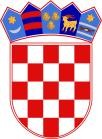      REPUBLIKA HRVATSKA    MEĐIMURSKA ŽUPANIJAOBRAZLOŽENJE I. IZMJENA I DOPUNA PRORAČUNA MEĐIMURSKE ŽUPANIJE ZA 2023.GODINUČakovec, srpanj, 2023.UVODNI DIOProračun Međimurske županije za 2023. godinu usvojen je na 10. sjednici, održanoj 15. prosinca 2022. godine. Prema istome ukupni prihodi i primici predviđeni su u iznosu od 125.398.833,19 eura, a  sukladno višegodišnjem planu uravnoteženja planirano je pokriće manjka u visini 4.188.437,19 eura te su ukupni rashodi i izdaci planirani u iznosu od 121.210.396,00 eura.Izmjenama i dopunama Proračuna Međimurske županije za 2023. godinu planiraju se ukupni prihodi i primici u iznosu od 127.248.194,65 eura, od čega se 4.124.990,21 eura planira pokriće manjka, dok se ukupni rashodi i izdaci planiraju u iznosu od 123.123.204,44 eura. Izmjene i dopune Proračuna potrebne su prvenstveno zbog osiguranja sredstava za izradu projekata za škole koje konkuriraju na natječaju iz Nacionalnog plana oporavaka i otpornosti, kao i osiguravanje sredstava za sanaciju infrastruktura oštećenih u potresu 28. prosinca 2020. godine na području Sisačko-moslavačke županije. Manje značajne promjene korigiraju se sukladno trenutnom izvršenju i očekivanim prihodima odnosno rashodima, a što je detaljnije opisano unutar općeg i posebnog dijela obrazloženja proračuna.Ključno vrijeme za realizaciju i planiranje projekata tek slijedi obzirom na očekivane natječaje u obrazovanju što nam je najvažnije, natječaje u zdravstvu i očekivane rezultate kandidiranja postojećih natječaja. STRUKTURA PRORAČUNAUnutar proračuna Međimurske županije planiraju se svi prihodi i primici i rashodi i izdaci Međimurske županije  i njenih proračunskih korisnika. Ovim Izmjenama i dopunama najvećim se dijelom obuhvaća proračun Međimurske županije dok se kod proračunskih korisnika mijenja u znatno manjem dijelu. Struktura proračuna:Opći dio proračuna:sažetak Računa prihoda i rashoda i Računa financiranjaRačun prihoda i rashoda i Račun financiranjaprihodi i rashodi prema izvorima financiranja i ekonomskoj klasifikacijirashodi prema funkcijskoj klasifikacijiRačun financiranja - primici od financijske imovine i zaduživanja, izdaci za financijsku imovinu i otplate instrumenata zaduživanja prema izvorima financiranja i ekonomskoj klasifikacijiPosebni dio proračuna:Plana rashoda i izdataka iskazanih po:organizacijskoj klasifikaciji, izvorima financiranja i ekonomskoj klasifikaciji raspoređenih u programeObrazloženje proračuna sadrži:Obrazloženje općeg dijela proračuna: obrazloženje prihoda i rashoda, primitaka i izdataka proračuna obrazloženje prenesenog manjka odnosno viška proračunaObrazloženje posebnog dijela proračuna se temelji na obrazloženjima financijskih planova proračunskih korisnika sastavljenih od obrazloženja programa kroz obrazloženja aktivnosti i projekata zajedno s ciljevima i pokazateljima uspješnosti iz akata strateškog planiranjaOBRAZLOŽENJE I. IZMJENA I DOPUNA OPĆEG DIJELA PRORAČUNAPRIHODI I PRIMICI PRORAČUNAPrihodi i primici proračuna se ovim Izmjenama i dopunama Proračuna za 2023. godinu povećavaju u visini od 1.849.361,46 eura, sa 125.398.833,19 eura na 127.248.194,65 eura i to kako slijedi:61 – Prihodi od poreza – prihodi se odnose na prihode Međimurske županije i planiraju se sukladno trenutnom izvršenju koje je na 68% do lipnja 2023. godine. Planira se dodatno povećanje za prihode od poreza i prireza u visini od 175.800,00 eura, a sukladno izvršenju povećava se i stavka prihoda od poreza na imovinu i to za Porez na cestovna motorna vozila u iznosu od 90.000,00 eura. Sveukupno povećanje iznosi 265.800,00 eura.63 – Pomoći iz inozemstva i od subjekata unutar općeg proračuna – povećanje se najvećim dijelom odnosi na prihode Međimurske županije i to za sredstva projekta „NO BOUNDERIES (Esasmus Sport+) povećanje 10.000,00  eura, projekt „Medea“ povećanje 30.470,00 eura,  te novi projekt „SESE“ povećanje od 51.633,00 eura. Osim navedenih pomoći iz inozemstva ovim se izmjenama povećavaju i sredstva za fiskalno izravnanje planirana od strane državnog proračuna za Međimursku županiju u visini od 523.839,00 eura, a sukladno Odluci o udjelu sredstava fiskalnog izravnanja za pojedinu općinu, grad i županiju u ukupnim sredstvima fiskalnog izravnanja s iznosom sredstava fiskalnog izravnanja za 2023. godinu. Povećanje u visini od 4.150,00 eura kod Međimurske županije odnosi se i na prihode za refundaciju troškova nastalih prilikom izbora za nacionalne manjine (pomoći gradova i općina), povećava se i iznos prihoda za kapitalnu pomoć od strane Općine Domašinec za zamjenu kotolova za grijanje u Osnovnoj školi Domašinec (iznos od 30.000,00 eura) kao i pomoć od strane općine Nedelišće u iznosu od 35.000,00 eura za tekuću pomoć kod izrade projektno-tehničke dokumentacije za uspostavu Centra za starije osobe Međimurske županije.Smanjenje prihoda kod Međimurske županije odnosi se na smanjenje iznosa Pomoći izravnanja za decentralizirane funkcije za iznos od 13.756,00 eura, a obzirom na donesene Odluke o financiranju decentraliziranih funkcija u osnovnim i srednjim školama, zdravstvu i domovima za starije i nemoćne osobe.Najveće povećanje prihoda odnosi se na Kapitalne pomoći iz državnog proračuna temeljem prijenosa EU sredstava i to za:- naknadno odobrena sredstva unutar Projekta ulaganje u proširenje poduzetničke infrastrukture u centru znanja MŽ (povećanje 30.650,00 eura), očekivana srestva od Projekta Eco Bridge (povećnje 177.280,00 eura), sredstva osigurana za statičku sanaciju (potresi) za područne i osnovne škole (povećanje 228.700,00 eura), sredstva osigurana za statičku sanaciju (potresi) za zgradu Feštetić i zgrade ambulante u ulici Matice Hrvatske Čakovec (povećanje 494.600,00 eura).Kod proračunskih korisnika planirano je neznatno smanjenje u visini 18.686,54 eura na stavci pomoći proračunskim korisnicima iz proračuna koji im nije nadležan.64 – Prihodi od imovine – neznatno povećanje kod Međimurske županije, a sukladno trenutnom izvršenju.65 – Prihodi od upravnih i administrativnih pristojbi, pristojbi po posebnim propisima i naknada – smanjenje od 42.103,00 eura i to kod proračunskih korisnika, najveće smanjenje kod Osnovne škole Nedelišće.66 – Ostali prihodi – povećanje kod proračunskih korisnika za očekivane donacije i ostale vlastite prihode.72 – Prihodi od prodaje proizvedene dugotrajne imovine – povećanje za 3.000,00 eura kod proračunskog korisnika Javne ustanove za zaštitu prirode – Međimurska priroda.Obrazloženje rezultata:Pokriće negativnog rezultata planira se sukladno višegodišnjim planovima uravnoteženja korisnika i Međimurske županije, a ovim se Izmjenama i dopunama pokriće manjka za 2023. godinu mijenja sa planiranog iznosa od 4.188.437,19 eura na 4.124.990,21 eura, odnosno sukladno ostvarenim rezultatima i planovima korisnika.Izvori financiranjaIzvori financiranja predstavljaju skupine prihoda i primitaka kojima se podmiruju rashodi i izdaci za određene vrste i određenu namjenu. U nastavku se daje pregled strukture prihoda za 2023. godinu, prema izvorima financiranja iz kojeg je vidljivo da se najveći dio rashoda proračuna financira za unaprijed utvrđene namjene, iz izvora 43- prihodi za posebne namjene i iz izvora 52-ostale pomoći.I. Izmjene i dopune proračuna Međimurske županije za 2023. godinu: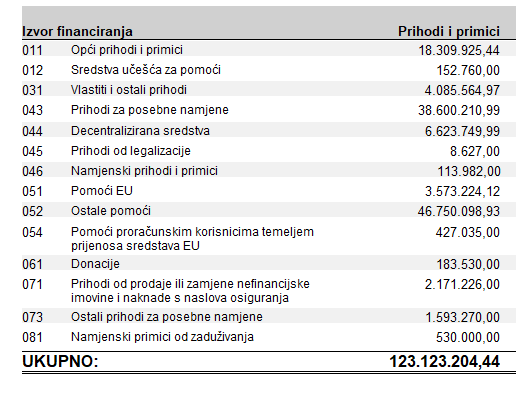 RASHODI I IZDACI PRORAČUNARashodi i izdaci proračuna se ovim Izmjenama i dopunama Proračuna za 2023. godinu povećavaju u visini od 1.912.808,44 eura, sa 121.210.396,00 eura na 123.123.204,44 eura i to kako slijedi:Rashodi za zaposlene (31) – planiraju se za plaće zaposlenih i najveći udio pripada zaposlenicima kod korisnika proračuna, a evidentiraju se iz izvora financiranja 43- prihodi za posebne namjene i 52-ostale pomoći. Najveći broj zaposlenih, pa tako i planirani izdatak odnosi se na Županijsku bolnicu Čakovec. Ovim izmjenama je planirano smanjenje kod proračunskih korisnika na stavci plaća za zaposlene, a povećanje na stavci ostalih rashoda za zaposlene, a u ukupnom iznosu povećanje iznosi 23.718,00 eura.Materijalni rashodi (32) – najveći udio planiranih rashoda pripada proračunskim korisnicima, a Međimurska županija pokriva dio rashoda (prijevoz i materijalni rashodi) iz decentraliziranih sredstava. Proračunski korisnici rashode najvećim dijelom pokrivaju iz izvora 43-prihodi za posebne namjene. Ovim izmjenama planira se povećanje materijalnih rashoda najviše za službena putovanja koja su vezana uz projekte Međimurske županije, povećava se nabava materijala i sirovina (namirnice za prehranu učenika), povećanje sukladno izvršenjima odnosi se na usluge tekućeg i investicijskog održavanja, na stavkama intelektualnih i osobnih usluga povećanje je potrebno za plaćanje izrade projektne dokumentacije kod prijave na natječaje, kod Međimurske županije najveće je povećanje za izradu projektno-tehničke dokumentacije za Centar za starije osobe Međimurske županije u Nedelišću (69.564,00 eura).Financijski rashodi (34) – najvećim su dijelom planirani iz ostvarenih prihoda za posebne namjene, kod korisnika se bilježi neznatno smanjenje u odnosu na prethodni plan.Subvencije (35) – najveći udio pripada Međimurskoj županiji i pokriva subvencije poljoprivrednicima, obrtnicima, trgovačkim društvima i obrtnicima, dok je značajan udio planiran kod Tehničke škole Čakovec za prijenose partnerima na projektu sufinanciranom iz sredstava EU. Unutar subvencija planira se povećanje u visini od 12.000,00 eura za Potpore poljoprivrednicima: nacionalna staklenka za med (5.300,00 eura-povećanje) potpora za robne marke (5.300,00 eura-smanjenje), potpora za držanje međimurskog konja (povećanje 12.000,00 eura). Povećanje je vidljivo i kod trgovačkog društva Regionalni centar za investicije jer se mijenja stavka rashoda sa rashoda za intelektualne i osobne usluge na stavku subvencija.Pomoći dane u inozemstvo i unutar opće države (36) –  najveći udio odnosi se na planirane kapitalne pomoći unutar Međimurske županije, a što je posebno prikazano unutar Posebnog dijela proračuna. Unutar ovih izmjena i dopuna neznatne su promjene sukladno trenutnom izvršenju.Naknade građanima i kućanstvima na temelju osiguranja i ostale naknade (37) –  najveći udio planiranih rashoda planira se iz sredstava Međimurske županije kao što su potpore studentima, srednjoškolcima, umirovljenicima, a što je detaljno prikazano unutar posebnog dijela proračuna. Ove izmjene i dopune planiraju smanjenje navedenih rashoda najviše unutar Međimurske županije na stavci Potpora studentima Međimurske županije za osiguranje željezničkog prijevoza, smanjuje se stavka sukladno dosadašnjem izvršenju za 128.000,00 eura, smanjuju se i stavke nabave higijenskih potrepština za učenice osnovnih i srednjih škola (7.764,00 eura), budući su sredstva za navedeno osigurana u proračunu unutar Ministarstva znanosti i obrazovanja.Ostali rashodi (38) – najveći udio se planira unutar Međimurske županije i to za tekuće donacije nacionalnim zajednicama i manjinama, udrugama građana, političkim strankama, sportskim društvima, Zajednici sportskih udruga i saveza, Međimurskom školskom sportskom savezu, zakladama, udrugama civilnog društva  i drugima. Ovim izmjenama i dopunama planira se povećanje unutar UO za civilno društvo i ljudska prava na stavci potpore osobama u riziku od siromaštva, unutar Odsjeka za socijalnu skrb kao pomoć u Izgradnji centra za ranu intervenciju u djetinjstvu – Murid, unutar UO za obrazovanje, kulturu i sport, tako se povećava stavka za asistente u nastavi kojima se putem udruga isplaćuju sredstva za rad, potiče se rad sportaša kao i sredstva za kulturu (Centar za kulturu Čakovec, Zrinska garda Čakovec, Matica hrvatska). Povećanje se odnosi i na donaciju Zračnoj luci „Međimurje“ kako bi se krenulo u radove na uređenju aerodroma.Rashodi za nabavu nefinancijske imovine (41) – najvećim dijelom se odnosi na Međimursku županiju koja jedan dio pokriva iz decentraliziranih sredstava, a za nabave kod proračunskih korisnika. Povećanje od 15.000,00 eura planirano je za nabavu zemljišta u blizini Županijske bolnice Čakovec.Rashodi za nabavu proizvedene dugotrajne imovine (42) – Međimurska županija planira kao i u dosadašnjem razdoblju ulaganje u Poslovni park Čakovec, a također pokriva i jednim dijelom iz decentraliziranih sredstava ulaganja u školstvu, zdravstvu i Domu za starije i nemoćne osobe Čakovec. Korisnici nabavu proizvedene dugotrajne imovine planiraju ostvariti jednim dijelom iz ostalih pomoći, izvor 52, a jednim dijelom putem provođenja projekata EU. Ovim izmjenama povećava se ulaganje unutar Međimurske županije – Poslovni park za izvođenje radova koji su bili planirani u prethodnom razdoblju ali nisu izvršeni te je u ovom razdoblju potrebno povećati iznos ulaganja na 4212-Poslovni objekti. Osim ulaganje u Poslovni park Međimurska županija planira ulaganje unutar zgrade za sanaciju odnosno zamjenu toplovoda, za sanaciju unutarnjeg stubišta zgrade i parkirališta iza zgrade Međimurske županije.Rashodi za nabavu plemenitih metala i ostalih pohranjenih vrijednosti (43) – iznos planiran kod proračunskih korisnika, a podmiruje se iz izvora ostalih pomoći. Nema promjena u ovim izmjenama i dopunama.Rashodi za dodatna ulaganja na nefinancijskoj imovini (45) – najveći udio u rashodima odnosi se na Muzej Međimurja koji planira ulaganje u Muzeju za sanaciju šteta nastalih uslijed potresa. Međimurska županija unutar navedenih rashoda planira ulaganje u zgrade školskih i zdravstvenih ustanova i ostalih proračunskih korisnika. Ovim izmjenama i dopunama znatno je povećanje i odnosi se na Međimursku županiju i ulaganje na građevinskim objektima unutar UO za međunarodnu suradnju, upravljanje projektima i investicije – Odsjeka za upravljanje projektima i investicije, a značajne su stavke: Projekt energetske obnove Županijske bolnice Čakovec – povećanje 399.297,77 eura, Rekonstrukcija zgrade Feštetić u Čakovcu – povećanje od 188.455,00 eura, Rekonstrukcija zgrada u Ulici Matice hrvatske – povećanje od 383.000,00 eura, Statička sanacija i ojačavanje konstrukcije grednika (potresi) u PŠ Palinovec – povećanje od 84.200,00 eura, PŠ Sivica – povećanje od 92.500,00 eura i PŠ Goričan povećanje od 72.100,00 eura. Ulaganja se povećavaju i za Regionalni centar kompetencija u Tehničkoj školi Čakovec, a s osnove sufinanciranja nabave troškova opreme u visini od 240.000,00 eura.Izdaci za financijsku imovinu i otplate zajmova (54) -  najveći udio pripada Međimurskoj županiji za otplatu zajma prema poslovnoj banci, a kojim se financiraju projekti. Jedan dio izdataka odnosi se na otplatu zajma od državnog proračuna s osnove povrata poreza prema godišnjoj prijavi poreza na dohodak. Unutar ovih izmjena nema promjena navedenih izdataka.OBRAZLOŽENJE I. IZMJENA I DOPUNA POSEBNOG DIJELA PRORAČUNAObrazloženje posebnog dijela proračuna se temelji na obrazloženjima financijskih planova proračunskih korisnika sastavljenih od obrazloženja programa kroz obrazloženja aktivnosti i projekata zajedno s ciljevima i pokazateljima uspješnosti iz akata strateškog planiranja, a izrađeni su unutar upravnih tijela Međimurske županije te su sastavni dio obrazloženja po programima.U nastavku se daje obrazloženje posebnog dijela I. Izmjena i dopuna Proračuna Međimurske županije za 2023. godinu.Ovim razdjelom osigurana su sredstva za podmirenje materijalnih rashoda svih upravnih odjela Međimurke županije.FINANCIJSKI PLAN:Unutar razdjela planiraju se sljedeći programi:Unutar programa Tekući izdaci nema promjena u odnosu na početni proračun.Unutar Službe za poslove župana nema izmjena u odnosu na postojeći proračun.Odsjek za javnu nabavuIzmjene: Povećani postupci javne nabave i prijave na natječaje iziskuju dodatni stručni kadar koji se ugovara s vanjskim suradnicima odnosno institucijom.Unutar Upravnog odjela za Skupštinu, opću upravu i pravne poslove nema promjena u odnosu na postojeći proračun.PROGRAM: 1001 Tekući izdaciA100112 Zračna luka „Međimurje“OPIS PROGRAMA:Cilj programa je stvaranje preduvjeta za razvoj samog aerodroma/letjelišta sa svim potrebnim prostornim, infrastrukturnim, tehničkim i organizacijskim elementima te prostora koji se prirodno veže na njega. Razvoj samog aerodroma mora biti u funkciji zadovoljavanja društvenih potreba uključivanjem raznih udruga tehničke kulture, sportskih udruga, u funkciji razvoja gospodarstva cijele županije (turizam, medicina, proizvodnja…) i razvoju brzog prometnog povezivanja u nacionalnom i međunarodnom zračnom prometu.ZAKONSKA I DRUGA PODLOGA ZA UVOĐENJE PROGRAMA:Zakon o trgovačkim društvimaAkt o osnivanju i Odluka o prihvaćanju Akta o osnivanju Gradskog vijeća Grada Čakovca od  17. 4. 2001.PROCJENA I ISHODIŠTE POTREBNIH SREDSTAVA:Za izvršenje aktivnosti sadržanih u ovom programu planirana su sredstva u iznosima kako slijedi:Program se odnosi na podmirivanje tekućih troškova poslovanja poduzeća Zračna luka Međimurje d.o.o. – knjigovodstvo, HGK, poslovna banka.Izmjene: Unutar programa planiraju se dodatna sredstva koja su potrebna za naknadu materijalnih izdataka i pripremnih poslova rekonstrukcije aerodroma Čakovec.PROGRAM: 1005 Sigurnost u prometuOPIS PROGRAMA:Cilj programa je povećanje sigurnosti prometa, kvalitete i održive kvantitete prometa na svim cestovnim prometnicama (LC, ŽC, DC, AC) i željezničkim prugama, što je u funkciji općeg društvenog, gospodarskog, turističkog, obrazovnog, demografskog i drugog značaja i razvoja Međimurske županije.ZAKONSKA I DRUGA PODLOGA ZA UVOĐENJE PROGRAMA:Zakon o sigurnosti prometa na cestamaZakon o prijevozu u cestovnom prometuZakon o cestamaZakon o komunalnom gospodarstvuZakon o željezniciPROCJENA I ISHODIŠTE POTREBNIH SREDSTAVA:Za izvršenje aktivnosti sadržanih u ovom programu planirana su sredstva u iznosima kako slijedi:Izmjene:1005 - Sigurnost u prometu1005A100507 - Javni linijski prijevoz putnika autobusimaPlanirana sredstva odnose se na provedbu studije izrade prometne mreže u javnom linijskom prijevozu putnika i uspostave javnog linijskog prijevoza putnika autobusima u obliku javne usluge koja će se odvijati u više faza (metodologija izrade, analiza postojećeg stanja, optimizacija postojeće mreže autobusnih linija, ekonomske analize, evidentiranja službenih autobusnih stajališta, tarifiranja, praćenja, podrške u aktivnostima pri provedbi natječaja, podrške pri provedbi inicijalnog razdoblja – aktivnog sudjelovanja u praćenju, provedbi aktivnosti) te potrebe izrade platforme za praćenje prometa, obuke. Stavka se umanjuje sukladno stvarnim potrebama.PROGRAM: 1008 Aktivnosti gospodarstvaA100810 Međimurska energetska agencija d.o.o.OPIS PROGRAMA:Međimurska energetska agencija d.o.o. MENEA osnovana je 2008. godine u sklopu EU projekta „Creation of energy agenciens in Lleida (ES), Medjimurje (HR) and Montpellier (FR)“ financiranog iz programa Intelligent Energy – Europe (IEE). Projektna ideja razvijena je na poticaj Međimurske županije i Regionalne razvojne agencije Međimurje – REDEA-e. Uz sredstva IEE, financijske temelje za početak rada osigurali su Međimurska županija, Gradovi Čakovec i Prelog te tvrtke HEP-ESCO, INA i Končar.MENEA je osnovana s ciljem promicanja zamisli održivog razvoja u skladu sa stvarnim potrebama na području Međimurske županije promičući primjenu obnovljivih izvora energije i energetsku učinkovitost, što je u skladu sa strateškim ciljem Županije. Djelokrug rada obuhvaća pružanje informacija i savjeta vezanih uz energiju putem informacijskih i promotivnih kanala (putem web stranice), organizacije seminara i radionica, tiskanja info i promo materijala, provedbom projekata te usmeno u svakodnevnom kontaktu sa zainteresiranim građanima i poslovnom zajednicom. Ujedno, aktivno sudjeluju u oblikovanju energetske politike Županije definiranjem planova i programa energetskog djelovanja, pritom se usklađujući s glavnim političkim i gospodarskim akterima na lokalnoj razini i regionalnoj razini, s drugim lokalnim energetskim agencijama u Republici Hrvatskoj, usput se usklađujući sa svim trendovima i zakonskim obavezama na nacionalnoj i europskoj razini.U nastojanju da Agencija bude samoodrživa pruža se tehnička potpora pripremi projekata vezanih uz energiju, obnovljive izvore energije i energetsku učinkovitost. Također, pripremaju studije, projektnu dokumentaciju za prijavu na različite nacionalne i međunarodne izvore financiranja te pružaju podršku malom i srednjem poduzetništvu za uvođenje mjera za smanjenje potrošnje energije u proizvodnom procesu te proizvodnju energije iz OIE.ZAKONSKA I DRUGA PODLOGA ZA UVOĐENJE PROGRAMA:- Zakon o trgovačkim društvima- Zaključak Skupštine o osnivanju MENEA d.o.o. od 6. 3. 2008.- Zakon o energiji- Zakon o energetskoj učinkovitosti- Zakon o obnovljivim izvorima energije i visokoučinkovitoj kogeneraciji- Zakon o tržištu električne energije- Nacionalni akcijski plan energetske učinkovitosti za razdoblje od 2022. do 2024. godine- Integrirani nacionalni energetski i klimatski plan za Republiku Hrvatsku za razdoblje od 2021. do 2030. godine- Strategija energetskog razvoja Republike Hrvatske do 2030. s pogledom na 2050. godinu- Strategija niskougljičnog razvoja Republike Hrvatske do 2030. s pogledom na 2050. godinuPROCJENA I ISHODIŠTE POTREBNIH SREDSTAVA:Unutar programa planira se slijedeća aktivnost:Intelektualne i osobne usluge Sredstva su namijenjena stručnoj tehničkoj i administrativnoj podršci osnivaču u području energetske učinkovitosti i obnovljivih izvora energije za 2023. godinu. Aktivnosti se odnose na svakodnevno praćenje objave otvorenih natječaja i poziva na dostupne izvore financiranja iz područja energetike, energetske učinkovitosti i obnovljivih izvora energije i izvještavanje o rezultatima navedenih natječaja i poziva na području Međimurske županije; svakodnevno praćenje objave novih zakonodavnih propisa kao i izmjena postojećih zakonodavnih propisa iz područja energetike, energetske učinkovitosti i obnovljivih izvora energije; pružanje stručne savjetodavne podrške osnivaču, odnosno Međimurskoj županiji, vezane uz razvojne aktivnosti osnivača usmjerene u područje povećanja energetske učinkovitosti i povećanja korištenja obnovljivih izvora energije; pružanje stručne savjetodavne podrške poslovnom, odnosno privatnom sektoru na području Međimurske županije vezane uz programe i projekte u području energetike, dostupne izvore financiranja, tehničke mogućnosti realizacije projekata, administrativno vođenje projekata; pružanje stručne savjetodavne podrške građanima, odnosno zainteresiranoj javnosti, vezane uz mogućnosti povećanja energetske učinkovitosti i korištenja obnovljivih izvora energije u privatnim kućanstvima; pružanje stručne savjetodavne podrške javnom sektoru na području Međimurske županije vezane uz dostupne javne pozive u području energetske učinkovitosti i korištenje obnovljivih izvora energije, moguće izvore financiranja, zakonske obveze; informiranje javnog i privatnog sektora o novostima u zakonodavnom, financijskom i tehničkom području neposredno, odnosno posredno putem telefona, elektroničke pošte, internetske stranice, medija. Kapitalna donacijaSredstva su namijenjena pokrivanju djelomičnog troška financijskog leasinga nakon nabave električnog automobila sufinanciranog putem Javnog poziva za sufinanciranje energetski učinkovitih vozila u javnom sektoru (EnU-5/21) Fonda za zaštitu okoliša i energetsku učinkovitost. Izmjena: Sredstva su namijenjena pokrivanju djelomičnog troška financijskog leasinga nakon nabave električnog automobila sufinanciranog putem Javnog poziva za sufinanciranje energetski učinkovitih vozila u javnom sektoru (EnU-5/21) Fonda za zaštitu okoliša i energetsku učinkovitost. DOPUNA: Električno vozilo nabavljeno je uz sufinanciranje Fonda za zaštitu okoliša i energetsku učinkovitost u iznosu od 40%, dok se ostalih 60% potražuje od Međimurske županije kao kapitalna pomoć.CILJEVI I POKAZATELJI USPJEŠNOSTI KOJIMA ĆE SE MJERITI OSTVARENJE CILJEVA:PROGRAM: 1008 Aktivnosti gospodarstva(Glava T100801 Sufinanciranje projekata energetske učinkovitosti i OIE)OPIS PROGRAMAIzrada Godišnjeg izvješća o provedbi Akcijskog plana energetske učinkovitosti Međimurske županije za razdoblje 2022.-2024. godine., Administrativno vođenje sustava SMiV:Prema izmjenama i dopunama Zakona o energetskoj učinkovitosti (NN 127/14, 116/18, 25/20, 32/21, 41/21) koji je na snazi od 24.4.2021. godine, uvedena je obaveza izrade godišnjeg izvješća o provedbi mjera iz Akcijskog plana energetske učinkovitosti. Međimurska županija obveznik je izrade Akcijskog plana energetske učinkovitosti, a time i Godišnjeg izvješća o provedbi Akcijskog plana energetske učinkovitosti te će Agencija navedeno godišnje izvješće za Međimursku županiju izraditi do kraja veljače 2023. godine za prethodnu godinu.  Sustav za praćenje, mjerenje i verifikaciju ušteda (SMiV) je sustav pomoću kojeg se prate, mjere i verificiraju uštede energije koje su rezultat provedbe mjera za poboljšanje energetske učinkovitosti. Sukladno Zakonu o energetskoj učinkovitosti i Pravilniku o sustavu za praćenje, mjerenje i verifikaciju ušteda energije (NN 98/21), Međimurska županija obveznik je praćenja učinka mjera energetske učinkovitosti i ostvarenim uštedama energije i izvještavanja o istima. Za administrativno vođenje sustava SMiV Međimurska županija imenovala je Međimursku energetsku agenciju d.o.o.  Priprema projekata energetske učinkovitosti i obnovljivih izvora energijeSredstva unutar ove proračunske stavke namijenjena su pokrivanju troškova za usluge pripreme projektne dokumentacije, cjelokupnih projektnih prijedloga projekata koji imaju za cilj povećanje energetske učinkovitosti i/ili korištenja obnovljivih izvora energije na javnoj infrastrukturi u vlasništvu Međimurske županije u svrhu uspješnog apliciranja na dostupne nacionalne i/ili EU izvore financiranja putem javnih poziva ili javnih natječaja. Ovisno o tome hoće li se, i u kojem obimu, pripremati projekti energetske učinkovitosti i obnovljivih izvora energije, iznos u ovoj stavci se može izmijeniti ili dopuniti.Sufinanciranje EU projekataSredstva namijenjena predfinanciranju i sufinanciranju provedbe projekata prijavljenih na transnacionalne i prekogranične EU programe sufinanciranja koji su odobreni i u provedbi. Ova su sredstva namijenjena za pokrivanje vlastitog učešća kod provedbe EU projekata u području energetike u 2023. godini. Radi se o iznosu od 20.000,00 EUR + PDV (25.000,00 EUR s PDV-om). U slučaju da će navedena sredstva biti osigurana kroz druge izvore financiranja, ovaj se iznos rebalansom proračuna u 2023. godini može smanjiti ili kompletno maknuti iz proračuna.Sustavno gospodarenje energijom u zgradama javne namjeneSukladno Zakonu o energetskoj učinkovitosti (NN 127/14, 116/18, 25/20, 32/21, 41/21) Međimurska županija kao jedinica regionalne samouprave dužna je provoditi SGE u svim javnim zgradama u svom vlasništvu – riječ je o 135 objekata (zgrade u vlasništvu županije, škole, vrtići, domovi zdravlja, bolnica, itd.) – za to je županija službeno imenovala Međimursku energetsku agenciju d.o.o. te agencija provodi sve potrebne aktivnosti, ažurira Informacijski sustav za gospodarenje energijom (ISGE) te dostavlja godišnja izvješća Agenciji za pravni promet i posredovanje nekretninama (APN) opet sukladno iznad navedenom Zakonu za 135 objekata na godišnjoj razini.ZAKONSKA I DRUGA PODLOGA ZA UVOĐENJE PROGRAMA:Zakon o energetskoj učinkovitostiPravilniku o sustavu za praćenje, mjerenje i verifikaciju ušteda energijeZakon o obnovljivim izvorima energije i visokoučinkovitoj kogeneracijiZakon o tržištu električne energijeNacionalni akcijski plan energetske učinkovitosti za razdoblje od 2022. do 2024. godineIntegrirani nacionalni energetski i klimatski plan za Republiku Hrvatsku za razdoblje od 2021. do 2030. godineStrategija energetskog razvoja Republike Hrvatske do 2030. s pogledom na 2050. godinuStrategija niskougljičnog razvoja Republike Hrvatske do 2030. s pogledom na 2050. godinuPROCJENA I ISHODIŠTE POTREBNIH SREDSTAVA:Unutar programa planiraju se sljedeće aktivnosti/projekti:CILJEVI I POKAZATELJI USPJEŠNOSTI KOJIMA ĆE SE MJERITI OSTVARENJE CILJEVA:Sredstva unutar ove proračunske stavke namijenjena su pokrivanju troškova za usluge pripreme projektne dokumentacije, cjelokupnih projektnih prijedloga projekata koji imaju za cilj povećanje energetske učinkovitosti i/ili korištenja obnovljivih izvora energije na javnoj infrastrukturi u vlasništvu Međimurske županije u svrhu uspješnog apliciranja na dostupne nacionalne i/ili EU izvore financiranja putem javnih poziva ili javnih natječaja. Ovisno o tome hoće li se, i u kojem obimu, pripremati projekti energetske učinkovitosti i obnovljivih izvora energije, iznos u ovoj stavci se može izmijeniti ili dopuniti. DOPUNA: Zbog povećanog opsega posla koji se prvenstveno odnosi na pripremu projektnih prijava na javne pozive za energetsku obnovu zgrada javnog sektora (do 23. svibnja pripremljeno i predano ukupno 8 prijava za odgojno-obrazovne ustanove Međimurske županije i Općinu Pribislavec na Poziv na dodjelu bespovratnih sredstava za energetsku obnovu zgrada javnog sektora NPOO.C6.1.R1-I1.04), energetsku obnovu zgrada sa statusom kulturnog dobra (priprema prijave Memorijalne kuće Ladislava Kralja Međimurca za Muzej Međimurja Čakovec na Poziv na dodjelu bespovratnih sredstava za energetsku obnovu zgrada sa statusom kulturnog dobra NPOO.C6.1.R1-I3.01) te programe Europske Unije na koje je do svibnja 2023. godine pripremljeno i predano ukupno 8 prijava (Interreg Central Europe – projekt GREEN.COMM, Interreg Europe – projekt ZEBRA, Interreg SI-HR – projekti I-PRODER, INDIGENUM, SkupEN, RoadForGreen, EUKI - projekti FEMEnergy i SPEND), a trenutno su u pripremi 3 dodatne projektne prijave (Danube Region Programme – projekti Danube GeoHeCo i ESINERGY, Interreg HU-HR – strateški projekt GeoBuilding), izmjenjuje se iznos od 10.000,00 EUR s PDV-om te se povećava na 20.000,00 EUR s PDV-om.PROGRAM: 1008 Aktivnosti gospodarstvaA100815 Razvojno-edukacijski centar za metalsku industriju Metalska jezgraOPIS PROGRAMAUstanova „Razvojno-edukacijski centar za metalsku industriju - Metalska jezgra Čakovec“ osnovana je odlukom Skupštine Međimurske županije od 24. svibnja 2018. godine, a nastala je kako bi doprinijela izgradnji istraživačke infrastrukturu namijenjene znanstveno-istraživačkoj zajednici za provođenje vrhunskih istraživanja usmjerenih na jačanje znanstvene izvrsnosti, stvaranje društva znanja te povećanje konkurentnosti metalske i povezanih industrija na području Međimurske županije i sjeverozapadne Hrvatske. Glavnina aktivnosti Metalske jezgre provodi se kroz Odjel za istraživanje i razvoj, odnosno njegova dva laboratorija: Laboratorij za Internet stvari (IoT) i Laboratorij za prototipiranje te kroz Odjel za tehnologiju.ZAKONSKA I DRUGA PODLOGA ZA UVOĐENJE PROGRAMA:Zakon o ustanovamaOdluka o osnivanju ustanove Razvojno-edukacijski centar za metalsku industriju Metalska jezgra od 24. svibnja 2018. godinePROCJENA I ISHODIŠTE POTREBNIH SREDSTAVA:Rad ustanove usmjeren je prema poduzećima koja žele rješavati svoje razvojne probleme kroz suradnju sa znanstvenicima partnerskih institucija. Za ostvarenje zacrtanog cilja Metalska jezgra Čakovec će provoditi sljedeće aktivnosti:Uspostavljanje razvojno-istraživačke infrastrukturezapošljavanje stručnih i kompetentnih suradnikapokretanje postupka akreditacije Metalske jezgre Čakovec i ishođenje dopusnice za obavljanje znanstvene djelatnostiIzgradnja znanstveno-istraživačke infrastrukture i suradnje sa srodnim znanstveno-istraživačkim institucijamaizgradnja znanstveno-istraživačke infrastruktureznanstveno-istraživačka djelatnostkoordinacija aktivnosti sa znanstvenim institucijama - partnerima na projektusuradnja s drugim nacionalnim i međunarodnim znanstveno-istraživačkim institucijama, sveučilištima i obrazovnim institucijamasudjelovanje u strateškom upravljanju i razradi smjernice za tematsko prioritetno područje na nacionalnoj razini te izrada Plana razvoja na lokalnoj razinirazrada strateškog plana ekonomskih aktivnosti Metalske jezgre Čakovec s ciljem postizanja dugoročne financijske održivosti i neovisnosti ustanoveSuradnja s poslovnim sektoromInformiranje javnosti o poduzetim aktivnostima s ciljem daljnje promocije Metalske jezgre (metalskoj industriji, akademskoj zajednici te široj javnostiCiljevi provedbe programa u razdoblju 2023.-2025.Cilj poslovanja Metalske jezgre Čakovec je poticanje visokotehnološkog razvoja u regiji te jačanje i povećanje međunarodne konkurentnosti metaloprerađivačkih poduzeća kroz stvaranje dodane vrijednosti njihovim proizvodima temeljenim na industriji 4.0, a sve to kroz provođenje znanstveno-istraživačkih projekata i povezivanje triju važnih sektora: znanstvenoistraživačkog sektora - akademska i istraživačka zajednicaposlovnog sektora - metalska industrija Međimurja i SZ Hrvatske javnog sektora - Međimurska županija s potpornim institucijama. Osnivanje Ustanove Metalska jezgra Čakovec posljedica je provedbe projekta “Razvojno-edukacijski centar za metalsku industriju Metalska jezgra Čakovec“ kojeg kao nositelj provodi Međimurska županija. Tijekom 2022.g Metalska jezgra je intenzivno radila na pripremi dokumentacije za projektne prijedloge financirane iz EU sredstava što je rezultiralo i odobrenjem 3 projekta: „PsyFlux“ iz programa EIT Health InnoStars RIS 2022, „Jezgra znanja“  iz programa Erasmus+ KA1 program mobilnosti obrazovanja odraslih „ModulAct“ iz programa Kreativna Europa. Obzirom da se do kraja 2022.g. i početkom 2023.g. otvaraju nove mogućnosti za financijsku perspektivu EU, Metalska jezgra će i nadalje intenzivno raditi na pripremi prijava za projekte financirane iz EU kako bi povećala udio vlastitog financiranja daljnjeg poslovanja.CILJEVI I POKAZETELJI USPJEŠNOSTI KOJIMA ĆE SE MJERITI OSTVARENJE CILJEVA:Izmjene: uključen rezultat prethodnog razdoblja u planUkupni rashodi i izdaci planirani su u iznosu od 460.395 € i uvećavaju se za 17.867 €.Ukupni rashodi poslovanja (konto 3) uvećavaju se za iznos od 14.821 € kn, a rashodi za nabavunefinancijske imovine (konto 4) uvećavaju se za 3.046 €.  Obrazlažu se samo proračunske stavke na kojima dolazi do smanjenja ili povećanja rashoda.Skupina 32 -materijalni rashodi uvećani su za 14.821 € i odnose se na slijedeće:- naknade troškova za zaposlene smanjene su za 2.216 € radi usklađenja s izvršenjem- troškovi za službena putovanja uvećani su za 2.411 € radi povećanja visine naknade za 
korištenje privatnih vozila u službene svrhe  - troškovi za stručno usavršavanje smanjeni su za 4.627 radi odgode termina edukacija- troškovi stručnog usavršavanja zaposlenika smanjeni su za 1.057 radi usklađenja s 
izvršenjem- troškovi za uredski materijal povećani su za 871 € radi povećanja cijena uredskog 
materijala-troškovi materijala i sirovina uvećani su za 3.111 € radi usklađenja s 
izvršenjem   	 - ostali nespomenuti rashodi povećani su za 13.055 € radi podmirivanja dijela troška PDV-a Skupina 42 - rashodi za nabavu proizvedene imovine uvećani su za 3.046 € i odnose se na slijedeće:- rashod za uredskom opremom i namještajem smanjen je za 3.636 € jer se neće nabavljati 
dio planirane opreme- rashod za instrumente, uređaje i strojeve uvećan je za 2.000 € jer se tijekom 2023. godine 
pokazala potreba za nabavkom dodatnih uređaja- rashodi za ulaganja u računalne programe uvećani su za 4.682 € jer se pokazala potreba za 
nabavkom dodatnog softwarea Odsjek za poljoprivreduDaje se pregled financijskih sredstava po programima:OBRAZLOŽENJE PROGRAMAProcjena i ishodište potrebnih sredstava za aktivnosti/projekte unutar programa:U nastavku se za svaku aktivnost/projekt daje obrazloženje i definiraju pokazatelji rezultata:Pokazatelji rezultata (navesti pokazatelje na razini aktivnosti/projekta):OBRAZLOŽENJE PROGRAMAProcjena i ishodište potrebnih sredstava za aktivnosti/projekte unutar programaU nastavku se za svaku aktivnost/projekt daje obrazloženje i definiraju pokazatelji rezultata:Pokazatelji rezultata (navesti pokazatelje na razini aktivnosti/projekta):OBRAZLOŽENJE PROGRAMAProcjena i ishodište potrebnih sredstava za aktivnosti/projekte unutar programaU nastavku se za svaku aktivnost/projekt daje obrazloženje i definiraju pokazatelji rezultata:Pokazatelji rezultata (navesti pokazatelje na razini aktivnosti/projekta):OBRAZLOŽENJE PROGRAMAProcjena i ishodište potrebnih sredstava za aktivnosti/projekte unutar programaU nastavku se za svaku aktivnost/projekt daje obrazloženje i definiraju pokazatelji rezultata:Pokazatelji rezultata (navesti pokazatelje na razini aktivnosti/projekta):OBRAZLOŽENJE PROGRAMAProcjena i ishodište potrebnih sredstava za aktivnosti/projekte unutar programaPotrebno je dati pregled financijskih sredstava po aktivnostima/projektima unutar programa:U nastavku se za svaku aktivnost/projekt daje obrazloženje i definiraju pokazatelji rezultata:Pokazatelji rezultata (navesti pokazatelje na razini aktivnosti/projekta):OBRAZLOŽENJE PROGRAMAProcjena i ishodište potrebnih sredstava za aktivnosti/projekte unutar programaU nastavku se za svaku aktivnost/projekt daje obrazloženje i definiraju pokazatelji rezultata:Pokazatelji rezultata (navesti pokazatelje na razini aktivnosti/projekta):OBRAZLOŽENJE PROGRAMAProcjena i ishodište potrebnih sredstava za aktivnosti/projekte unutar programaU nastavku se za svaku aktivnost/projekt daje obrazloženje i definiraju pokazatelji rezultata:Pokazatelji rezultata (navesti pokazatelje na razini aktivnosti/projekta):Proračunski korisnici:5000313 Osnovna škola Nedelišće – povećanje 102.296,00 eura – Izmjene i dopune proračuna sukladno Odluci Upravnog vijeća – značajnija promjena se odnosi na pripremu postupka javne nabave i izradu projektno-tehničke dokumentacije za izvođenje radova na izgradnji nove energetski učinkovite zgrade Osnovne škole Nedelišće. Na navedenoj stavci evidentno se prikazuju povećani rashodi koji se financiraju iz drugih izvora, dok je ostatak sufinanciranja ulaganja planirano unutar stavke 1013K101301 – Sufinanciranje objekata u odgoju i obrazovanju.50008 – Muzej Međimurja – smanjenje 93.172,00 – unutar stavke prikazano je smanjenje dijela prihoda, kao i rashoda koji se evidencijski unose u proračun, a odnosi se na prihode iz drugih izvora, plan se smanjuje zbog neodobrenih programa od strane Ministarstva kulture i Grada Čakovca.Unutar Odsjeka za zdravstvo nema promjena ovim Izmjenama i dopunama proračuna za 2023. godinu.Izmjene i dopune:Daje se pregled financijskih sredstava po programima – novi programOBRAZLOŽENJE PROGRAMAProcjena i ishodište potrebnih sredstava za aktivnosti/projekte unutar programaPotrebno je dati pregled financijskih sredstava po aktivnostima/projektima unutar programa:U nastavku se za svaku aktivnost/projekt daje obrazloženje i definiraju pokazatelji rezultata:Pokazatelji rezultata (navesti pokazatelje na razini aktivnosti/projekta):Izmjene: Potpora osobama u riziku od siromaštvaSuzbijanje siromaštva i socijalne isključenosti jedan je posebnih ciljeva u području socijalne politike, što je i navedeno u Nacionalnom planu borbe protiv siromaštva i socijalne isključenosti za razdoblje 2021. – 2027. godine. Teži se daljnjem približavanju ideala jednakih prilika i uključivanja svih građana te su propisane mjere koji pridonose suzbijanju segregacije i zaštiti prava svih ranjivih skupina. U okviru ove proračunske aktivnosti planirana su sredstva za pružanje potpore osobama u riziku od siromaštva koje nisu obuhvaćene drugim socijalnim programima. Korisnici su osobe koje zbog trenutnih životnih okolnosti nisu u mogućnosti zadovoljiti osnovne potrebe te se nalaze u riziku od siromaštva. Cilj ove aktivnosti je ublažiti nejednakost u društvu i osigurati jednak pristup mogućnostima i resursima.Zbog zakonskih regulativa, financijska sredstva za dodjelu jednokratnih pomoći, sukladno Odluci o uvjetima, načinu i postupku ostvarivanja prava na jednokratnu novčanu pomoć, ova se stavka povećava.Projekt „NO BOUNDARIES“U okviru ove proračunske aktivnosti planirana su sredstva za provedbu projekta „No  boundaries“. Ovaj projekt svoje uporište nalazi u poticanju sudjelovanja u sportu i tjelesnim aktivnostima, uključujući i promicanje sportske aktivnosti kako alata za zdravlje s naglaskom na osobe s invaliditetom svih dobnih skupina te poticanje volonterizma u sportu. Nositelj projekta je Međimurska županija, a kako partneri na projektu sudjeluju Općina Lendava (Slovenija) i Razvojna agencija Balaton (Mađarska). Projekt je u cijelosti financiran iz programa Erasmus Sport +, a provodit će se u razdoblju od 18 mjeseci. Osobe s invaliditetom često se susreću s neprilagođenim sportskim sadržajima, a ovaj je projekt usmjeren na uključivanje ranjivih skupina u sportske aktivnosti s ciljem stvaranja pozitivnog učinka na tjelesno i mentalno zdravlje osoba s invaliditetom. U projektu će sudjelovati sportski klubovi i udruge osoba s invaliditetom s područja Međimurske županije.Planirani se iznos povećava za 10.000,00 eura, sukladno prihodu Europske unije, te su sredstva preraspodijeljena na postojeće stavke unutar proračunske stavke.PROCJENA I ISHODIŠTE POTREBNIH SREDSTAVA: Unutar programa planiraju se slijedeće aktivnosti/projekti:Obrazloženje Izmjena i dopuna:Zaštita prirode – Mjere očuvanja bioraznolikosti, krajobrazne raznolikosti i georaznolikosti umanjuje se za 10.000,00 eura iz razloga što se dio programa ostvaruje kroz programe javne ustanove za zaštitu okoliša.Zaštita prirode – Izrada krajobrazne osnove Međimurske županije umanjuje se za 15.000,00 eura iz razloga što država tek započinje izradu osnove, a županijski dokument će se onda uskladiti s dokumentom više razine.Uspostava mreže postaja za trajno praćenje kvalitete zraka na području Međimurske županije umanjuje se za 15.000,00 eura iz razloga što se očekuje nova uspostava državne mreže.Akcijski plan poboljšanja kvalitete zraka umanjuje se za 10.000,00 eura jer se očekuje novi zakonodavni okvir kojim će se jasnije definirati plan izrade.Mjere ublažavanja klimatskih promjena umanjuje se za 15.000,00 eura obzirom da je donošenjem Programa ublažavanja klimatskih promjena, prilagode klimatskim promjenama i zaštite ozonskog sloja MŽ te su pojedine mjere definirane po ostalim resorimaProračunski korisnici:Zavod za prostorno uređenje – povećanje 35.769,25 eura- povećanja su vidljiva na poziciji plaća i ostalih rashoda za zaposlene sukladno povećanim osnovicama za plaće. Unutar materijalnih rashoda do povećanja dolazi zbog povećanja cijena usluga na tržištu, posebice intelektualne i osobne usluge i računalne usluge.Međimurska priroda - Javna ustanova za zaštitu prirode – povećanje 24.888,00 eura – povećanje na poziciji plaća i ostalih rashoda za zaposlene sukladno povećanim osnovicama za plaće. Povećanje na intelektualnim uslugama zbog pružatelja usluga kao zamjena za porodiljski dopust djelatnice, povećanje usluge revizije, izrada dokumentacije za solarnu elektranu, izrade studije vezanu uz klimatske promjene, izrada dokumentacija za prijave na projekte. Na prihodovnoj strani povećala se vrijednost imovine zbog prodaje međimurskog konja.Obrazloženje izmjena:Povećanje cijena na tržištu uzrokovalo je povećanje jediničnih cijena unutar postojećeg troškovnika projekta, a ujedno su se prilikom izvođenja radova pojavili naknadni i nepredvidivi radovi bez kojih nije moguće završiti predviđenu energetsku obnovu Županijske bolnice Čakovec.Izmjene i dopune: PROCJENA I ISHODIŠTE POTREBNIH SREDSTAVA: Unutar programa planiraju se slijedeće aktivnosti/projekti:RAZDJEL: 000 ŽUPANIJAR.b.Naziv programaProračun 2022.Plan 2023.EURPovećanje / smanjenjeI. Izmjene i dopuneOdsjek za javnu nabavuOdsjek za javnu nabavu01.TEKUĆI IZDACI6.811.871,496.995.022,00-6.995.022,0002.KAPITALNI IZDACI365.186,80365.200,00311.125,00676.325,00Ukupno razdjel:7.196.966,717.360.222,00311.125,007.671.347,00PROGRAM: 1001 Tekući izdaciOPIS PROGRAMA: Ovim programom planiraju se sredstva za podmirivanje materijalnih rashoda za potrebe svih upravnih odjela Međimurke županije koji su neophodni za izvršavanje poslova iz djelokruga rada.ZAKONSKE I DRUGE PRAVNE OSNOVE PROGRAMA:-Zakon o lokalnoj i područnoj (regionalnoj) samoupravi,-Zakon o službenicima i namještenicima u lokalnoj i područnoj (regionalnoj) samoupravi,-Zakon o plaćama u lokalnoj i područnoj (regionalnoj) samoupravi,-Uredba o uredskom poslovanju,-Statut Međimurske županije,-Poslovnik Skupštine Međimurske županije-Poslovnik o načinu rada župana Međimurske županijePROCJENA I ISHODIŠTE POTREBNIH SREDSTAVA: Unutar programa planiraju se slijedeće aktivnosti/projekti:Plaće i naknadeObuhvaća rashode za plaće (bruto) i doprinose župana i njegovog zamjenika te službenika svih upravnih tijela Županije.Planirani su i rashodi za materijal i usluge s ciljem osiguravanja uvjeta za redovno funkcioniranje izvršnog tijela koji uključuju naknade za službena putovanja (troškovi prijevoza i noćenja te dnevnice) župana, zamjenika te službenika svih upravnih tijela Županije kao i troškove stručnog usavršavanja.Materijalni troškovi i uslugeOva aktivnost namijenjena je rashodima za energiju, gorivo, tekuće i investicijsko održavanje, zakupnine i najamnine, premije osiguranja, članarine i ostale materijalne rashode za potrebe svih upravnih odjela Županije, a sredstva se koriste racionalno i na najefikasniji način. Aktivnost se odnosi i na izvršavanje protokolarnih obveza predstavnika izvršne i predstavničke vlasti i upravnih tijela, na predstavljanje županijskih projekata i razvojnih mogućnosti. Protokolarne aktivnosti tijela odvijaju se prema unaprijed poznatim događajima, ali i prema drugim, nepredvidivim događajima koji su od interesa za Županiju, vezano uz projekte i aktivnosti županijske, državne i međunarodne razine. Unutar ove aktivnosti osiguravaju se sredstva za rashode bankarskih usluga i usluga platnog prometa, troškovi certifikata FINA-e, otplate glavnica kredita i primljenih zajmova od državnog proračuna.Dani županijeAktivnost je planirana za pripremu i provođenje svih sadržaja povodom dana Županije, u 2023. godini u znatno povećanom obimu radi obilježavanja 30 godina Međimurske županije (svečana sjednica Skupštine Međimurske županije, prigodne aktivnosti, koncerti, izložbe, promocije i ostali sadržaji planirani u dvotjednom programu obilježavanja).Ciljevi provedbe programa u razdoblju 2023.-2025.Zakonito i učinkovito osiguranje radi svih upravnih odjela Međimurske županije.PROGRAM:  1002 Kapitalni izdaciOPIS PROGRAMA: Ovim programom planiraju se sredstva za podmirivanje materijalnih rashoda neophodnih za upravljanje imovinom. Upravljanje imovinom podrazumijeva sve aktivnosti kojima Županija optimalno i održivo upravlja svojom imovinom pažnjom dobrog i savjesnog gospodara. ZAKONSKE I DRUGE PRAVNE OSNOVE PROGRAMA:-Zakon o lokalnoj i područnoj (regionalnoj) samoupravi-Statut  Međimurske županijePROCJENA I ISHODIŠTE POTREBNIH SREDSTAVA: Unutar programa planiraju se slijedeće aktivnosti/projekti:Opremanje Aktivnost je planirana za predviđene rashode tekućeg održavanja upravne zgrade Međimurske županije, nabavku potrebne uredske opreme i namještaja, računalne i komunikacijske opreme, u smislu razvoja informacijsko-komunikacijskih tehnologija, sve u svrhu još učinkovitijeg obavljanja poslova i podizanja razine pružanja javnih usluga, a sredstva se koriste racionalno i efikasno.Izmjene: U zgradi Međimurske županije potrebno je izvršiti zamjenu toplovoda što iziskuje dodatna financijska sredstva koja se predviđaju u visini od 65.000,00 eura, također je potrebno sanirati stepenište unutar zgrade Međimurske županije i parkiralište iza zgrade Međimurske županije za što se ovim izmjenama predviđa dodatnih 15.000,00 eura.Poslovni Park MeđimurjeNajvažnije aktivnosti na upravljanju i održavanju nekretnina u vlasništvu Županije odnose se na uređenje Poslovnog Parka Međimurje gdje se u 2023. godinu namjerava nastaviti s uređenjem cestovne infrastrukture. Izmjene: Tijekom 2022. godine nije bilo u potpunosti izvršeno planirano uređenje, isto se prenosi na 2023. godinu te je iz tog razloga potrebno povećanje stavke za neizvršeni dio prethodnog razdoblja.Kapitalno ulaganje – zemljišteEnergetska obnova Županijske bolnice Čakovec provodi se od 2022. godine, kako bi se omogućio pristup parkiralištu bolnice Međimurska županija planira otkup dijela ceste, zemljišta od fizičkih osoba.Ciljevi provedbe programa u razdoblju 2023.-2025.Zakonito i učinkovito osiguranje rada svih upravnih odjela Međimurske županije.RAZDJEL: 100 SLUŽBA ZA POSLOVE ŽUPANASAŽETAK DJELOKRUGA RADA:Odlukom o ustrojstvu i djelokrugu upravnih tijela Međimurske županije („Službeni glasnik Međimurske županije“ broj 7/22) od 26. svibnja 2022. godine Služba za poslove župana nastavila je s radom prema izmijenjenom djelokrugu utvrđenom ovom Odlukom tako da se u Službi za poslove župana obavljaju sljedeći poslovi:stručni i organizacijski poslovi za potrebe župana i zamjenika županaposlovi odnosa s javnošću i protokolposlovi organizacije rada župana i njegovog zamjenika, usklađivanja njihovih obveza prema građanima i pravnim osobama, tijelima županijske razine, državnim tijelima, međunarodnim organizacijama, političkim strankama i udrugamaposlovi koji su u funkciji ostvarivanja suradnje župana s državnim tijelima, ustanovama i građanima, poticanje suradnje s općinama i gradovima radi ostvarivanja zajedničkih interesa te razvoja lokalne samoupraveizrada prijedloga općih i pojedinačnih upravnih i drugih akata radno pravne naravi za sve službenike, namještenike i dužnosnike Županije te vođenje brige o upravljanju ljudskim potencijalima,kadrovski posloviobavljanje stručnih i administrativnih poslova za potrebe Službeničkog suda,ostvarivanje prava na pristup informacijama, rješavanje u prvom stupnju o pravima i obvezama građana i pravnih osoba u upravnom postupku iz područja prava pristupa informacijama,razvoj informacijsko-komunikacijskih tehnologija u svrhu boljeg funkcioniranja tijela Županije,poslovi obrane, zaštite i spašavanja, civilne zaštite i vatrogastvaposlovi uredskog poslovanja, otpreme pošte i vođenje pismohrane za sva tijela Županijeopći, pomoćno-tehnički i ostali poslovi čije je obavljanje potrebno radi pravodobnog i nesmetanog obavljanja poslova iz djelokruga upravnih tijela Županije (briga o službenim vozilima, zaštitarska i čuvarska služba i slično),te drugi poslovi iz nadležnosti navedenog upravnog tijela.Služba za poslove župana obavlja i povjerene poslove državne uprave koji se odnose na:poslove određivanja brojčanih oznaka stvaralaca i primalaca akata na području Županije.ORGANIZACIJSKA STRUKTURA:Organizacijska struktura određena je Odlukom o ustrojstvu i djelokrugu rada upravnih tijela Međimurske županije i Pravilnikom o radu upravnih tijela Međimurske županije. Služba za poslove župana trenutno ima 23 izvršitelja (16 službenika i 7 namještenika).U Službi za poslove župana ustrojeni su sljedeći odsjeci:1. Odsjek za odnose s javnošću i protokol2. Odsjek za opće poslove3. Odsjek za zajedničke poslovePRORAČUNSKI (RKP) KORISNICI IZ NADLEŽNOSTI ODJELA:Služba za poslove župana nema proračunskih korisnika.FINANCIJSKI PLAN:Unutar razdjela planiraju se sljedeći programi:RAZDJEL: 200 UO ZA PRORAČUN I JAVNU NABAVURAZDJEL: 200 UO ZA PRORAČUN I JAVNU NABAVUSAŽETAK DJELOKRUGA RADA:Odlukom o ustrojstvu i djelokrugu upravnih tijela Međimurske županije, određeni su poslovi i zadaci Upravnog odjela za proračun i javnu nabavu, a u Upravnom odjelu se obavljaju sljedeći poslovi:planira, priprema i izrađuje prijedlog proračuna Županije, njegove izmjene i dopune tijekom proračunske godine te prateće opće akte,obavlja poslove pripreme, izrade i provedbe akata kojima se uređuje financijsko poslovanje Županije,prati i kontrolira naplatu javnih prihoda, izvršavanje rashoda i izdataka proračuna te izrađuje godišnje i periodične izvještaje o izvršenju proračuna,predlaže mjere za uravnoteženje proračuna Županije,obavlja analitičke i stručne poslove vezane uz proračun Županije,donosi rješenja o utvrđivanju poreza na cestovna motorna vozila,izrađuje konsolidirani proračuna Županije te izrađuje godišnje i periodične izvještaje o konsolidiranom proračunu,surađuje s Državnim uredom za reviziju prilikom godišnjeg nadzora financijskog poslovanja Županije, priprema prijedlog očitovanja na utvrđeni revizijski nalaz,prikuplja prijedloge upravnih tijela, izrađuje i predlaže plan nabave Županije za tekuću godinu te njegove izmjene i dopune,provodi postupke javne i jednostavne nabave za potrebe upravnih tijela Županije i ustanova kojima je Županija osnivač,Organizira i provodi postupke središnje i objedinjene nabave za ustanove kojima je Županija osnivač,vodi evidencije o provedenim postupcima i sklopljenim ugovorima za nabavu roba, radova i usluga,izrađuje godišnja izvješća za potrebe nadležnih tijela,priprema odgovore na žalbe u postupcima javne nabave,radi i druge poslove iz nadležnosti upravnog tijela.ORGANIZACIJSKA STRUKTURA:Organizacijska struktura određena je Odlukom o ustrojstvu i djelokrugu rada upravnih tijela Međimurske županije i Pravilnikom o radu upravnih tijela Međimurske županije.U Upravnom odjelu zaposleno je sedam službenica na neodređeno vrijeme raspoređenih u dva odsjeka:1. Odsjek za proračun i financije2. Odsjek za javnu nabavuPRORAČUNSKI (RKP) KORISNICI IZ NADLEŽNOSTI ODJELA:Upravni odjel za proračun i javnu nabavu nema proračunskih korisnika.FINANCIJSKI PLAN:Unutar razdjela planiraju se sljedeći programi:PROGRAM: 1001 Tekući izdaciOPIS PROGRAMA: Ovim programom planiraju se sredstva za podmirivanje materijalnih rashoda Odsjeka za javnu nabavu koji su neophodni za izvršavanje povjerenih zadaća.ZAKONSKE I DRUGE PRAVNE OSNOVE PROGRAMA:-Zakon o javnoj nabavi-Pravilnik o provođenju postupaka jednostavne nabavePROCJENA I ISHODIŠTE POTREBNIH SREDSTAVA: Unutar programa planiraju se slijedeće aktivnosti/projekti:Unutar ove aktivnosti osiguravaju se sredstva za troškove obavijesti u elektroničkom oglasniku javne nabave.Ciljevi provedbe programa u razdoblju 2023.-2025.Zakonito i učinkovito provođenje postupaka javne nabave.RAZDJEL: 300 UPRAVNI ODJEL ZA SKUPŠTINU, OPĆU UPRAVU I PRAVNE POSLOVESAŽETAK DJELOKRUGA RADA:Odlukom o ustrojstvu i djelokrugu upravnih tijela Međimurske županije od 26. svibnja 2022. godine („Službeni glasnik Međimurske županije“ broj 7. od 27. svibnja 2022. godine) određeni su poslovi i zadaci ovog Upravnog tijela, a to su: obavljanje stručnih, pravnih, savjetodavnih i administrativno-tehničkih poslova koji se odnose na pripremu i organizaciju rada Skupštine i njezinih radnih tijela pripremu i izradu nacrta općih i drugih akata koje donosi župan, Skupština Županije i njena radna tijela,obavljanje stručnih i administrativnih poslova za potrebe župana, predsjednika, potpredsjednika i vijećnike Skupštine Županije te njezinih radnih tijela ,izradu, normativnu obradu i objavljivanje akata,pravne poslove i davanje pravnih savjeta i mišljenja za potrebe upravnih tijela, tijela Županije i jedinica lokalne samouprave,pravnu zaštitu, upravljanje i vođenje brige o imovini Županije,rješavanje o žalbama protiv rješenja koje donosi nadležno izborno povjerenstvo po prigovoru zbog nepravilnosti u postupku kandidiranja i izbora članova vijeća mjesnih odbora,te drugi poslovi iz nadležnosti navedenog upravnog tijela.Upravni odjel za Skupštinu, opću upravu i pravne poslove obavlja i povjerene poslove državne uprave koji se odnose na:vođenje evidencije o političkim strankama zastupljenim u predstavničkim tijelima Županije i gradova i općina s područja Županije i članovima predstavničkih tijela izabranih s liste grupe biračavođenje poslova koji se odnose na osobna stanja građana - promjena osobnog imena; naknadni upisi, ispravci, dopune te poništenje upisa u državnim maticama; ispravke u registru životnog partnerstva i evidenciji o državljanstvu; unos podataka u jedinstvene informacijske sustave državnih matica, evidencije o državljanstvu i registra životnog partnerstva te izdavanje dokumenata iz istih, dostave obavijesti o promjenama nadležnim tijelima koja vode službene evidencije o građanima; verifikacija upisa u državnim maticama, registru životnog partnerstva i evidenciji o državljanstvu; pripremne poslove sklapanja braka u vjerskom obliku, sklapanje braka u građanskom obliku, sklapanje životnog partnerstva; stjecanje hrvatskog državljanstva podrijetlom i rođenjem na području Republike Hrvatske,registar birača - vođenje dijela registra birača, obavljanje poslova upisa u registar birača, ispravke, dopune i promjene podataka upisanih u registar birača, brisanje osoba iz registra birača, upis bilješki u registar birača, izradu izvadaka iz popisa birača, izdavanje potvrda te drugih poslova sukladno zakonu kojim se uređuje registar biračaposlove u vezi upisa udruga i upisa promjena u Registar udruga Republike Hrvatske te prestanak postojanja udruga sa svojstvom pravne osobe; vođenje registra udruga u informatičkom obliku; vođenje zbirke isprava udruga; obavljanje nadzora nad radom udruga sukladno zakonu kojim se uređuje osnivanje udruga; upis stranih udruga u Registar stranih udruga u Republici Hrvatskoj, upis promjena u registar stranih udruga, vođenje registra stranih udruga u elektroničkom obliku, vođenje zbirke isprava stranih udruga te izdavanje potvrda iz navedenih  službenih evidencija   odobravanje korištenja i pružanje besplatne pravne pomoći te vođenje propisanih evidencija, poslove u vezi upisa zaklada u Registar zaklada Republike Hrvatske, vođenje registra zaklada u informatičkom obliku, vođenje zbirke isprava zaklada, upis promjena u registar zaklada, upis stranih zaklada u Registar stranih zaklada u Republici Hrvatskoj, upis promjena u registar stranih zaklada, obavljanje nadzora nad djelovanjem zaklada i stranih zaklada sukladno zakonu kojim se uređuje osnivanje zaklada te izdavanje potvrda iz navedenih službenih evidencijautvrđivanje prava na naknadu za imovinu oduzetu za vrijeme jugoslavenske komunističke vladavine i izdavanje propisanih uvjerenja postupak u vezi s pripremnim radnjama za izvlaštenje i postupak izvlaštenja nekretnina donošenje i zemljišnoknjižnu provedbu posebnih rješenja o utvrđivanju predmeta prava vlasništva na turističkom i ostalom građevinskom zemljištu neprocijenjenom u postupku pretvorbe i privatizacijeprovedbu obnove, davanje potpore za popravak i potporu za opremanje ratom oštećenih ili uništenih objekata te izdavanje propisanih uvjerenjaprovođenje postupka osiguranja dokaza i provođenje izvršenja nenovčanih obveza, obavljanje poslova konvalidacije akata izdanih u predmetima upravne naravi obavljanje i drugih povjerenih poslova iz navedenih područja, sukladno zakonu i podzakonskim propisima.U sastavu Upravnog odjela za Skupštinu, opću upravu i pravne poslove nalaze se matični uredi, iz uredbe o područjima matičnih ureda koju donosi Vlada Republike Hrvatske, i to:Matični ured ČakovecMatični ured DekanovecMatični ured KotoribaMatični ured Mala SuboticaMatični ured Mursko SredišćeMatični ured NedelišćeMatični ured Prelog iMatični ured Štrigova.ORGANIZACIJSKA STRUKTURA:Organizacijska struktura određena je Odlukom o ustrojstvu i djelokrugu rada upravnih tijela Međimurske županije i Pravilnikom o radu upravnih tijela Međimurske županije. U Upravnom odjelu zaposleno je 30 službenika na neodređeno vrijeme raspoređena u četiri odsjeka:1. Odsjek za Skupštinu i pravne poslove župana,2. Odsjek za opću upravu,3. Odsjek za imovinsko-pravne poslove,4. Odsjek za osobna stanja građanaPRORAČUNSKI (RKP) KORISNICI IZ NADLEŽNOSTI ODJELA:Upravni odjel nema proračunskih korisnika.FINANCIJSKI PLAN:Unutar razdjela planiraju se sljedeći programi:RAZDJEL: 400 UPRAVNI ODJEL ZA GOSPODARSTVO, POLJOPRIVREDU I TURIZAMSAŽETAK DJELOKRUGA RADA:Odlukom o ustrojstvu i djelokrugu upravnih tijela Međimurske županije Upravni odjel za gospodarstvo, poljoprivredu i turizam nadležan je za obavljanje stručnih i upravnih poslova s područja gospodarstva (obrta, malog i srednjeg poduzetništva)  poljoprivrede i energetike, turizma, a osobito onih koji se odnose na:izradu analiza gospodarskih kretanja, izradu prijedloga održivog gospodarskog razvoja u suradnji s gradovima i općinama,pripremu postupaka za dodjelu koncesija iz svojeg djelokruga poslova, organizaciju i pružanje stručne podrške organizaciji gospodarskih manifestacija, promocija i izložbiobavljanje poslova provedbe programa kreditnih linija za poticanje poduzetništva, predlaganje provedbe razvojnih mjera poljoprivredne politike na razini Županije, mjera zemljišne politike i unapređenja gospodarenja poljoprivrednim zemljištem te brine o njihovoj provedbi predlaganje mjera okrupnjavanja i uređenja poljoprivrednog zemljišta pružanje stručne pomoći u provedbi infrastrukturnih radova u svrhu bolje obradivosti poljoprivrednog zemljišta predlaganje i provođenje mjera institucijske potpore u poljoprivrednoj proizvodnji poticanje i pružanje stručne pomoći u interesnom povezivanju poljoprivrednikapredlaganje i provođenje mjera unapređenja lovnog gospodarstva i gospodarenja s lovištima i divljačisuradnja s lovačkim i ribolovnim udrugama u cilju razvoja lovnog gospodarstva i lovnog turizma provođenje poslova organizacije i praćenja obavljanja poslova iz djelatnosti vodnog gospodarstva i upravljanja vodamaposlovi u vezi cestovnog prijevoza i prometa na području Županije obavljanje poslova radi unapređenja razvoja kontinentalne turističke ponude na području Županije, te s tim u vezi pronalaženje izvora novih načina financiranjadruge upravne i stručne poslove koji su posebnim propisima stavljeni u nadležnost Županije, a odnose se na obavljanje poslova iz nadležnosti Upravnog odjela. Upravni odjel za gospodarstvo i poljoprivredu i turizam obavlja i povjerene poslove državne uprave koji se odnose na:upis novog obrta, statusnih i ostalih promjena obrta u obrtni registar; izdavanje obrtnica, vođenje obrtnog registra i drugih propisanih evidencija, te izdavanje potvrda iz istih; izdavanje odobrenja za obavljanje domaće radinosti i za obavljanje sporednog zanimanja; u stvarima koje se odnose na utvrđivanje da li pravne osobe udovoljavaju uvjetima za obavljanje pojedinih vrsta djelatnosti iz Pravilnika o vezanim i povlaštenim obrtima; u stvarima koje se odnose na utvrđivanje propisanih minimalnih uvjeta u ugostiteljskim objektima, te na razvrstavanje i kategorizaciju ugostiteljskih objekata; u stvarima koje se odnose na razvrstavanje i kategorizaciju objekata u kojima se pružaju ugostiteljske usluge u domaćinstvu; u stvarima koje se odnose na utvrđivanje minimalnih uvjeta za vrstu i kategoriju objekata u kojima se pružaju ugostiteljske usluge na obiteljskom poljoprivrednom gospodarstvu; izdavanje EU potvrde za fizičke osobe obrtnikeizdavanje rješenja o odobrenju za pružanje usluga turističkog vodiča; utvrđivanje minimalnih uvjeta za vrstu plovnih objekata; utvrđivanje minimalnih uvjeta luka nautičkog turizma koje se ne kategoriziraju; izdavanje EU potvrda za turističke vodiče,utvrđivanje ispunjavanja minimalnih tehničkih uvjeta i drugih propisanih uvjeta za prodajne objekte, opremu i sredstva za obavljanje djelatnosti trgovine, izdavanje i oduzimanje dozvola za obavljanje poslova javnog komisionara Hrvatskoj gospodarskoj komori za pojedinu javnu komisionu prodavaonicu, odnosno javnom komisionaru, te obavljanje općeg nadzora nad radom javnih komisionara izdavanje licencije za obavljanje djelatnosti unutarnjeg javnog cestovnog prijevoza, licencije za obavljanje autotaksi prijevoza, licencije za obavljanje kolodvorskih usluga, licencije za obavljanje agencijske djelatnosti u cestovnom prometu, licencije za iznajmljivanje vozila s vozačem, te izdavanje rješenja o prijavi prijevoza za vlastite potrebe te izdavanje odgovarajućih izvoda; donošenje rješenja u stvarima koje se odnose na izdavanje znakova pristupačnosti na ime osobe s invaliditetom izdavanje posebnih uvjeta za građenje i rekonstrukciju županijskih i lokalnih cesta u postupku izdavanja lokacijske dozvole i sudjelovanje u postupku izdavanja građevinske dozvole davanjem potvrde na glavni projekt, te izdavanje prethodne suglasnosti na prometni elaborat za postavljanje prometne signalizacije i opreme na javnim cestama utvrđivanje uvjeta prostora, opremljenosti prostora odgovarajućom opremom u stambenom ili poslovnom prostoru namijenjenom za obavljanje djelatnosti dadilje, obavljanje poslova koji se odnose na registraciju dobavljača božićnih drvaca i na izdavanje dozvole  za krčenje, odnosno čistu sječu šumeizdavanje rješenja o ispunjavanju uvjeta za obavljanje pogrebničke djelatnosti utvrđivanje naknada za promjenu namjene poljoprivrednog zemljišta; vođenje evidencije o promjeni namjene poljoprivrednog zemljišta obavljanje i drugih povjerenih poslova iz navedenih područja, sukladno zakonu i podzakonskim propisimaORGANIZACIJSKA STRUKTURA:Skupština Međimurske županije je na 7. sjednici, održanoj 26. svibnja 2022. godine, donijela je odluku o ustrojstvu i djelokrugu upravnih tijela međimurske županije kojom je određen i djelokrug rada upravnih tijela, kojom je Upravni odjel za gospodarstvo, poljoprivredu i turizam nadležan za obavljanje stručnih i upravnih poslova s područja gospodarstva (obrta, malog i srednjeg poduzetništva)  poljoprivrede i energetike, turizma.Pravilnikom o unutarnjem redu upravnih tijela Međimurske županije uređeno je unutarnje ustrojstvo upravnih tijela, nazivi i opisi poslova radnim mjesta, stručni i drugi uvjeti za raspored na radna mjesta, broj izvršitelja te druga pitanja od značaja za rad upravnih tijela. Pravilnikom, koji je donio župan, u Upravni odjel za gospodarstvo, poljoprivredu i turizam kao posebne ustrojstvene jedinice ustrojeni su:Odsjek za gospodarstvoOdsjek za poljoprivreduOdsjek za turizamOdsjek za poduzetništvo i obrtUspostavljena je i Ispostava Upravnog odjela u Prelogu te Ispostava u Murskom Središću.U Upravnom odjelu ukupno koji pokriva široki djelokrug, sistematizirano je ukupno 20 radnih mjesta, s ukupno 23 izvršitelja dok je od tih 23 popunjeno njih 15, od kojih je jedna djelatnica na porodiljnom dopustuPRORAČUNSKI I IZVANPRORAČUNSKI KORISNICI IZ NADLEŽNOSTI ODJELA:Upravni odjel u svojoj nadležnosti ima sljedeće proračunske i izvanproračunske korisnike: Javna ustanova za razvoj Međimurske županije REDEARazvojno-edukacijski centar za metalsku industriju – Metalska jezgraŽupanijska uprava za ceste ŽUCOdsjek za gospodarstvoFINANCIJSKI PLAN:Unutar razdjela planiraju se sljedeći programi:R.br.Naziv aktivnosti/projektaPlan 2023.EURPovećanje / smanjenjeI. Izmjene i dopune1.Zračna luka „Međimurje“664,0010.000,0010.664,00UKUPNO:	664,0010.000,0010.664,00R.br.Naziv aktivnosti/projektaPlan 2023.EURPovećanje / smanjenjeI. Izmjene i dopune1.A100501 Savjet za sigurnost prometa  6.636,006.636,002.A100502 Projekt razvoja željezničke infrastrukture	930,00	930,003.A100504 Osposobljavanje učenika osnovnih škola	3.318,003.318,004.A100507 Javni linijski prijevoz putnika autobusima89.588,00          -39.588,0050.000,00UKUPNO:100.472,00-39.588,0060.844,00R.b.Naziv aktivnosti/projektaPlan 2023.EURPovećanje / smanjenjeI. Izmjene i dopune1.Intelektualne i osobne usluge18.750,0018.750,002.Kapitalna donacija5.000,00-2.473,882.526,12Ukupno programUkupno program23.750,00-2.473,8821.276,12PokazateljPokazateljDefinicijaJedinicaPolazna vrijednostIzvor podatakaCiljana vrijednost 2023.Ciljana vrijednost 2024.Ciljana vrijednost 2025.Broj organiziranih javnih tribina za zainteresiranu javnost u sektoru energetikeJavne tribine  vezane uz dostupne javne pozive/natječaje iz dostupnih izvora financiranja u području energetske učinkovitosti i obnovljivih izvora energijeJavne tribine  vezane uz dostupne javne pozive/natječaje iz dostupnih izvora financiranja u području energetske učinkovitosti i obnovljivih izvora energijebroj6Međimurska energetska agencija d.o.o.81012R.b.Naziv aktivnosti/projektaPlan 2023.Povećanje/smanjenjeI. Izmjene i dopune 1. Izrada Godišnjeg izvješća o provedbi Akcijskog plana energetske učinkovitosti Međimurske županije za razdoblje 2022.-2024. godine., Administrativno vođenje sustava SMiV8.750,00-8.750,002.Priprema projekata energetske učinkovitosti i obnovljivih izvora energije10.000,0010.000,0020.000,003.Sufinanciranje EU projekata25.000,00-25.000,004.Sustavno gospodarenje energijom u zgradama javne namjene20.000,00-20.000,00Ukupno programUkupno program63.750,0010.000,0073.750,00PokazateljDefinicijaJedinicaPolazna vrijednostIzvor podatakaCiljana vrijednost 2023.Ciljana vrijednosti 2024.Ciljana vrijednost 2025.Broj izrađenih izvješća/akcijskih planova energetske učinkovitostiIzrada Godišnjeg izvješća o provedbi Akcijskog plana energetske učinkovitosti Međimurske županije za razdoblje 2022.-2024. godine., Administrativno vođenje sustava SMiVbroj(7 Godišnjih planova + 1 Godišnje izvješće + 3 Akcijska plana + 1 Program energetske učinkovitosti)Upravni odjel za gospodarstvo, poljoprivredu i turizam(7 Godišnjih planova + 2 Godišnja izvješća + 3 Akcijska plana + 1 Program energetske učinkovitosti)(7 Godišnjih planova + 3 Godišnja izvješća + 4 Akcijska plana + 1 Program energetske učinkovitosti)(7 Godišnjih planova + 4 Godišnja izvješća + 4 Akcijska plana + 1 Program energetske učinkovitosti)Broj provedenih infrastrukturnih projekataBroj infrastrukturnih projekata sufinanciranih iz nacionalnih i EU fondova iz područja energetikebroj18Međimurska županija(20) 22(23) 29(26) 31Broj provedenih projekataBroj projekata sufinanciranih iz prekograničnih i međunarodnih izvora financiranja iz područja energetikebroj8Međimurska energetska agencija d.o.o.(11) 12(13) 19(15) 21R.b.Naziv programa Plan2023.Povećanje / smanjenjeI. Izmjene i dopune1.Razvojno-edukacijski centar za metalsku industriju Metalska jezgra460.395,0017.867,00478.262,00Ukupno:460.395,0017.867,00478.262,00PokazateljrezultataDefinicija pokazateljaJedinicaCiljana vrijednost2023.Ciljana vrijednost2024.Ciljana vrijednost2025.Broj pripremljenih projekataBroj pripremljenih projekata koji se ne financiraju iz Europskih strukturnih fondovakom./broj345Broj provedenih projekataBroj pripremljenih projekata koji se ne financiraju iz Europskih strukturnih fondovakom./broj233Broj objavljenih znanstvenih radovaBroj objavljenih znanstvenih radova u publikacijama indeksiranima na WOSkom./broj223Vlastitikomercijalni prihodiIznos vlastitih komercijalnih prihoda%15-2015-20>20SAŽETAK DJELOKRUGA RADA:izrađuje stručne prijedloge za provedbu razvojnih mjera poljoprivredne politike na razini Županije i to mjere strukturne politike ,mjere zemljišne politike i unapređenja gospodarenja poljoprivrednim zemljištem, mjere okrupnjavanja i uređenja poljoprivrednog zemljišta,obavlja poslove oko provedbe mjera ruralnog razvoja u suradnji s nadležnim ministarstvom i drugim dionicama,gradovimaiopćinama,obiteljskimpoljoprivrednimgospodarstvimaidr.,predlaže i provodi mjere institucijske potpore u poljoprivrednoj proizvodnji, potiče i pomaže stručno i interesno povezivanje poljoprivrednika te pruža stručnu pomoć proizvođačima, pogotovo obiteljskim poljoprivrednim gospodarstvima,provodi i surađuje u provedbi mjeri izvješćivanja u poljoprivredi i poduzima mjere za unapređenje proizvodnje hrane prema ekološkim načelima,sudjeluje u organizaciji stručnih i gospodarskih manifestacija i promocija te izložbi,predlažepoduzimaradnjesudrugamaupostupcimazaštitenazivapoljoprivrednihproizvodaoznakamaizvornostiilizemljopisnogpodrijetlana razini Hrvatske iEU,provodiaktivnosti okoproglašenjaprirodnenepogodezaŽupaniju,vodiposlovezaŽupanijskog povjerenstvozaprocjenušteta,predlaže i provodi mjere unaprjeđenja lovnog gospodarstva te izrađuje opće i opće i pojedinačne akte u gospodarenju zajedničkim lovištima i divljači, prati izvršavanje ugovora o zakupu lovišta i plaćanje lovozakupnine,surađujeslovačkimudrugamauciljurazvojalovnoggospodarstvaipromicanjalovnogturizma,rješava u prvom stupnju u upravnim stvarima iz područja lovstva,izrađuje akte i predlaže planove i programe melioracijskog navodnjavanja, gradnje i održavanja građevina za melioracijsko navodnjavanje i odvodnju, uvođenja naknade za melioracijsko navodnjavanje te vodi postupak dodjele koncesija za pružanje usluge javnog navodnjavanja,provodi projekte sufinancirane iz fondova Europske unije i državnih tijela,surađuje s udrugama koje obavljaju djelatnost od interesa za opće dobro u područjima iz djelokruga Upravnog odjela,FINANCIJSKIPLAN:Unutar razdjela planiraju se slijedeći programi:PROGRAM: POTPORA POLJOPRIVREDIRAZDJEL: 500 UPRAVNI ODJEL ZA OBRAZOVANJE, KULTURU I SPORTSAŽETAK DJELOKRUGA RADA:Upravni odjel za obrazovanje, kulturu i sport nadležan je za obavljanje stručnih i upravnih poslova u obrazovanju, osnovnom i srednjem školstvu, predškolskome odgoju i obrazovanju, u znanosti, kulturi, tehničkoj kulturi i sportu.Nadležnost obuhvaća sve zakonima i podzakonskim aktima definirane poslove, a osobito:poslove organizacije i financiranja izgradnje objekata osnovnih i srednjih škola kojih je Županija osnivač, te njihovog investicijskog i tekućeg održavanjapraćenje rada školskih odbora u školama kojima je županija osnivačosiguravanje minimalnog financijskog standarda osnovnog i srednjeg školstva utvrđenog odlukama nadležnih tijela te poslove njihova decentraliziranog financiranja što obuhvaća pripremu i izradu prijedloga odluka nadležnih tijela te realizaciju njihove primjene i praćenja namjenskog trošenja proračunskih sredstavausklađivanje i izradu prijedloga mreža ustanova i programa predškolskog odgoja i obrazovanjapripremu i izradu prijedloga mreža školskih ustanova i programa obrazovanja te upisnih područjapredlaganje mjera upisne politike u srednjem školstvu,unapređivanje strukovnog obrazovanja, izrada prijedloga planova upisa u srednje školeorganizaciju i financiranje prijevoza učenika osnovnih škola, poslove sufinanciranja prijevoza učenika srednjih škola i primjene zakona i podzakonskih akata koji se nate djelatnosti odnose,pripremu i izradu programa javnih potreba u odgoju,obrazovanju, kulturi, tehničkoj kulturi i sportu te poslove provedbe tih programa (priprema, raspisivanje i provođenje javnih poziva za predlaganje, obradu prijedloga, financijske projekcije, izradu prijedloga,sklapanje ugovora o realizaciji prihvaćenih javnih potreba i prikupljanje i analiza izvješća o realizaciji i druge poslove)pružanje administrativne, stručne i upravne podrške radu Kulturnog vijeća Međimurske županijepredlaganje sustava stipendiranja i kreditiranja učenika i studenata te njihovo provođenje,praćenje potreba u visokom školstvu; predlaganje mjera i aktivnosti za podizanje obrazovne strukture stanovništva Međimurske županijeobavljanje i drugih poslova iz nadležnosti navedenog upravnog tijela.Upravni odjel za obrazovanje, kulturu i sport obavlja i povjerene poslove državne uprave koji se odnose na:utvrđivanje uvjeta za početak rada i ostvarivanje programa predškolskog odgojautvrđivanje primjerenog programa i oblika školovanja učenika s teškoćama u razvoju, prijevremeni upis djece u osnovnu školu i odgoda upisa djeteta u prvi razred osnovne škole; privremeno oslobađanje od upisa u prvi razred osnovne škole, privremeno oslobađanje od započetog školovanja, prijave za upis učenika s teškoćama u razvoju u prvi razred srednje škole putem nacionalnog informacijskog sustava prijava i upisa u srednje škole; donošenje odluke o uključivanju učenika u pripremnu ili dopunsku nastavu hrvatskog jezika;izdavanje potvrde o završenom programu pripremne nastave hrvatskog jezika za djecu koja ne znaju ili nedovoljno znaju hrvatski jezikobavljanje nadzora nad zakonitošću rada i općih akata osnovnih i srednjih škola na području Međimurske županije, donošenje plana upisa djece u osnovnu školu te određivanje osnovne škole u kojoj učenik, kojem je izrečena pedagoška mjera preseljenja u drugu školu,nastavlja školovanjedonošenje odluka o broju razrednih odjela u osnovnim školama; poduzimanje odgovarajućih mjera temeljem odredbi zakona kojim se uređuje odgoj i obrazovanje u osnovnoj i srednjoj školi u vezi sa zanemarivanjem obveza roditelja prema djecivođenje evidencije o učiteljima, nastavnicima, stručnim suradnicima i ostalim radnicima osnovnih i srednjih škola za čijim je radom prestala potreba, o prijavi potreba školskih ustanova za radnicima zaposlenim na neodređeno vrijeme i nepuno radno vrijeme te izdavanje odgovarajućih obavijesti školskim ustanovamaraspuštanje školskog odbora školskih ustanova i imenovanje povjerenstva za upravljanje školom u slučajevima propisanim posebnim zakonom,utvrđivanje minimalnih tehničkih i higijenskih uvjeta prostora u kojem se izvode programi obrazovanja odraslihutvrđivanje postojanja uvjeta za osnivanje kazališta te prijava kazališta za upis u očevidnik kazalištaupisivanja fizičkih i pravnih osoba koje obavljaju sportske djelatnosti u registre sportskih djelatnostiobavljanje i drugih povjerenih poslova iz navedenih područja, sukladno zakonu i podzakonskim propisima.U nadležnosti Upravnog odjela su: 25 osnovnih škola 6 srednjih škola1 učenički domMuzej Međimurja ČakovecNaziv programa iz ProračunaPlan 2023.EURSmanjenje/ povećanjeI. Izmjene i dopune1001 Tekući izdaci411.917,000,00411.917,001006 Poljoprivreda3.584,000,003.584,001011 Socijalna zaštita15.130,000,0015.130,001013 Školstvo711.286,00-70.231,03641.054,9700501 Decentralizirane funkcije za OŠ2.632.078,004.128,002.636.206,0000502 Ostali izdaci za OŠ57.868,00-4.778,0053.090,0000503 Decentralizirane funkcije za SŠ1.336.798,00-4.611,001.332.187,0000504 Ostali izdaci za SŠ2.153.09500-2.986,002.150.109,001012 Sport512.907,0082.133,00595.040,001014 Kultura243.169,0019.048,33262.217,33UKUPNO:8.077.832,0022.703,308.100.535,30PROGRAM 1013 ŠkolstvoOpis programa:Potrebe ustanova u znanosti, odgoju, obrazovanju i kulturi ostvaruju se iznad zakonskog standarda u svrhu poboljšanja kvalitete usluge i zadovoljavanje javnih potreba stanovništva.Zakonske i druge pravne osnove programa:Programi se ostvaruju iznad zakonskog standarda, a temelje se na specifičnosti zakonske regulative djelatnosti.Ciljevi provedbe programa u razdoblju 2023.-2025.Povećanje kvalitete života.Naziv aktivnostiPlan2023.EURPovećanje / smanjenjeI. Izmjene i dopuneStudentski krediti i stipendije12.608,0012.608,00Natjecanja učenika26.545,0026.545,00Centar izvrsnosti za informatiku28.545,0028.545,00Centar izvrsnosti za biologiju, kemiju, fiziku, matematiku26.545,0026.545,00Centar izvrsnosti iz područja umjetnosti19.908,0026.545,0046.453,00Ostale javne potrebe u obrazovanju13.272,0013.272,00Visoko školstvo6.636,006.636,00Asistenti u nastavi33.181,0016.300,0049.481,00Potpora studentima Međimurske županije398.200,00-128.500,00269.700,00Projekt e-škole38.649,0038.649,00Rad s darovitom djecom u predškolskim ustanovama2.655,002.655,00Pomoć za otplatu kredita za dvoranu OŠ Goričan50.435,004.202,8954.637,89Pomoć za otplatu kredita za dvoranu OŠ Strahoninec33.181,001.221,0834.402,08Sufinanciranje nabave računala u školama Međimurske županije7.963,007.963,00Digitalna knjižnica Oxford University Press7.963,007.963,00Uvođenje građanskog odgoja u osnovnim školama5.000,0010.000,0015.000,00Ukupno program:711.286,00-70.231,03641.054,97Naziv aktivnosti/projekta u Proračunu:Centar izvrsnosti iz područja umjetnostiStavka se povećava jer se otvara novi Centar izvrsnosti iz područja umjetnosti u Graditeljskoj školi Čakovec- keramika.Asistenti u nastaviStavka se povećava temeljem potpisane Odluke o isplati novčane paušalne naknade za podmirivanje troškova prehrane za pomoćnike u nastavi/ stručne komunikacijske posrednike u školskoj godini 2022./2023. Stavka se povećava temeljem potpisanih Ugovora o izravnoj dodjeli financijskih sredstava za financiranje novčane paušalne naknade za podmirenje troškova prehrane pomoćnicima u nastavi (7 udruga na području MŽ).Potpora studentima Međimurske županijeStavka se smanjuje budući da prijevoz HŽ vlakom ne koriste svi studenti s prebivalištem u Međimurskoj županiji.Pomoć za otplatu kredita za dvoranu OŠ GoričanStavka se povećava sukladno potpisanom Sporazumu o kapitalnoj donaciji za školsku sportsku dvoranu OŠ Goričan. (zbog neplaćene rate za mjesec prosinac 2022. godine.Pomoć za otplatu kredita za dvoranu OŠ StrahoninecStavka se povećava sukladno potpisanom Sporazumu o kapitalnoj donaciji za školsku i sportsku dvoranu OŠ Strahoninec. Uvođenje građanskog odgoja u osnovnim školamaStavka se povećava sukladno potpisanom Sporazumu o provođenju nastave Građanskog odgoja po riječkom modelu koji će se provoditi u Međimurskoj županiji od školske godine 2023./2024. Trošak se odnosi na edukaciju učitelja, njihovu plaću te troškove tiskanja knjiga.Centar izvrsnosti iz područja umjetnostiStavka se povećava jer se otvara novi Centar izvrsnosti iz područja umjetnosti u Graditeljskoj školi Čakovec- keramika.Asistenti u nastaviStavka se povećava temeljem potpisane Odluke o isplati novčane paušalne naknade za podmirivanje troškova prehrane za pomoćnike u nastavi/ stručne komunikacijske posrednike u školskoj godini 2022./2023. Stavka se povećava temeljem potpisanih Ugovora o izravnoj dodjeli financijskih sredstava za financiranje novčane paušalne naknade za podmirenje troškova prehrane pomoćnicima u nastavi (7 udruga na području MŽ).Potpora studentima Međimurske županijeStavka se smanjuje budući da prijevoz HŽ vlakom ne koriste svi studenti s prebivalištem u Međimurskoj županiji.Pomoć za otplatu kredita za dvoranu OŠ GoričanStavka se povećava sukladno potpisanom Sporazumu o kapitalnoj donaciji za školsku sportsku dvoranu OŠ Goričan. (zbog neplaćene rate za mjesec prosinac 2022. godine.Pomoć za otplatu kredita za dvoranu OŠ StrahoninecStavka se povećava sukladno potpisanom Sporazumu o kapitalnoj donaciji za školsku i sportsku dvoranu OŠ Strahoninec. Uvođenje građanskog odgoja u osnovnim školamaStavka se povećava sukladno potpisanom Sporazumu o provođenju nastave Građanskog odgoja po riječkom modelu koji će se provoditi u Međimurskoj županiji od školske godine 2023./2024. Trošak se odnosi na edukaciju učitelja, njihovu plaću te troškove tiskanja knjiga.PokazateljrezultataDefinicija pokazateljaJedinicaPolazna vrijednost 2022.Ciljana vrijednost2023.Ciljana vrijednost2024.Ciljana vrijednost2025.Broj polaznika Centra umjetnostiPomoć učenicima kod školovanjaBroj učenika20505050PROGRAM A101301 Osnovno školstvo- decentralizirana sredstvaOpis programa:Decentralizirana sredstva osiguravaju minimalni financijski standard za 25osnovnoškolskih ustanova na području Međimurske županije. Decentralizirana financijska sredstva osiguravaju potrebe za materijalnim i financijskim rashodima, rashodima za materijal, usluge i tekuće održavanje i ulaganje u nefinancijsku imovinu. Materijalni i financijski rashodi sadrže naknadu troškova za stručno usavršavanje zaposlenika, uredski materijal, materijal i sirovine, energiju, materijal i dijelove za tekuće i investicijsko održavanje, sitni inventar, usluge telefona, pošte i prijevoza, usluge tekućeg i investicijskog održavanja, računske usluge, usluge promidžbe i informiranja, komunalne usluge, zdravstvene usluge, intelektualne i osobne usluge, premije osiguranja, članarine, bankarske usluge. Zakonske i druge pravne osnove programa:Odluka Vlade RH.Ciljevi provedbe programa u razdoblju 2023.-2025.Povećanje kvalitete života poboljšanje uvjeta rada, infrastrukture i opreme u odgojno-obrazovnim institucijamaNaziv aktivnostiPlan 2023.EURPovećanje / smanjenjeI. Izmjene i dopuneA101301 Osnovno školstvo2.219.058,001.269,002.220.327,00A101305 Kapitalni izdaci za osnovne i srednje škole- decentralizirana sredstva413.020,002.859,00415.879,00UKUPNO2.632,078,004.128,002.636.206,00Naziv aktivnosti/projekta u Proračunu:Stavka se povećava sukladno Odluci Ministarstva te Odluci  o kriterijima, mjerilima i načinu financiranja decentraliziranih funkcija osnovnih škola kojima je osnivač Međimurska županija u 2023. godini.Stavka se povećava sukladno Odluci Ministarstva te Odluci  o kriterijima, mjerilima i načinu financiranja decentraliziranih funkcija osnovnih škola kojima je osnivač Međimurska županija u 2023. godini.PokazateljrezultataDefinicija pokazateljaJedinicaPolazna vrijednost 2022.Ciljana vrijednost2023.Ciljana vrijednost2024.Ciljana vrijednost2025.Osnovne škole s postignutim uvjetima državnog pedagoškog standardaBroj nastavničkoga kadra, opreme i školske infrastruktureBroj škola25252525PROGRAM 1013 Školstvo- Ostali izdaci za osnovne školeOpis programa:Potrebe ustanova u znanosti, odgoju, obrazovanju i kulturi ostvaruju se iznad zakonskog standarda u svrhu poboljšanja kvalitete usluge i zadovoljavanje javnih potreba stanovništva.Zakonske i druge pravne osnove programa:Programi se ostvaruju iznad zakonskog standarda, a temelje se na specifičnosti zakonske regulative djelatnosti. Ciljevi provedbe programa u razdoblju 2023.-2025.Povećanje kvalitete života.Naziv aktivnostiPlan 2023.EURPovećanje/ smanjenjeI. Izmjene i dopuneA101338 Nabava higijenskih potrepština za učenice OŠ kojima je osnivač MŽ4.778,00- 4.778,000,00Ukupno program:4.778,00-4.778,000,00Naziv aktivnosti/projekta u Proračunu:Nabava higijenskih potrepština za učenice OŠ kojima je osnivač Međimurska županijaStavka se briše iz proračuna Međimurske županije budući da se higijenske potrepštine za učenike financiraju iz državnog proračuna sukladno Odluci o kriterijima i načinu dodjele sredstava radi opskrbe školskih ustanova i skloništa za žene žrtve nasilja besplatnim zalihama menstrualnih higijenskih potrepština.Nabava higijenskih potrepština za učenice OŠ kojima je osnivač Međimurska županijaStavka se briše iz proračuna Međimurske županije budući da se higijenske potrepštine za učenike financiraju iz državnog proračuna sukladno Odluci o kriterijima i načinu dodjele sredstava radi opskrbe školskih ustanova i skloništa za žene žrtve nasilja besplatnim zalihama menstrualnih higijenskih potrepština.PokazateljrezultataDefinicija pokazateljaJedinicaPolazna vrijednost 2022.Ciljana vrijednost2023.Ciljana vrijednost2024.Ciljana vrijednost2025.Osnovne školeOsnovne škole kojima je osnivač MŽBroj škola25252525PROGRAM A101302 Srednje školstvo- decentralizirana sredstvaOpis programa:Decentralizirana sredstva osiguravaju minimalni financijski standard za 6 srednjoškolskih ustanova na području Međimurske županije. Decentralizirana financijska sredstva osiguravaju potrebe za materijalnim i financijskim rashodima, rashodima za materijal, usluge i tekuće održavanje i ulaganje u nefinancijsku imovinu. Materijalni i financijski rashodi sadrže naknadu troškova za stručno usavršavanje zaposlenika, uredski materijal, materijal i sirovine, energiju, materijal i dijelove za tekuće i investicijsko održavanje, sitni inventar, usluge telefona, pošte i prijevoza, usluge tekućeg i investicijskog održavanja, računske usluge, usluge promidžbe i informiranja, komunalne usluge, zdravstvene usluge, intelektualne i osobne usluge, premije osiguranja, članarine, bankarske usluge. Zakonske i druge pravne osnove programa:Odluka Vlade RH.Ciljevi provedbe programa u razdoblju 2023.-2025.Povećanje kvalitete života poboljšanje uvjeta rada, infrastrukture i opreme u odgojno-obrazovnim institucijamaNaziv aktivnostiPlan2023.EURPovećanje/ smanjenjeI. Izmjene i dopuneA101302 Srednje školstvo1.138.635,00- 9.037,001.129.598,00A101305 Kapitalni izdaci za osnovne i srednje škole- decentralizirana sredstva198.1634.426,00202.589,00UKUPNO1.363.534-4.611,001.332.187,00Naziv aktivnosti/projekta u Proračunu:Stavka se smanjuje sukladno Odluci Ministarstva te Odluci  o kriterijima, mjerilima i načinu financiranja decentraliziranih funkcija srednjih škola i učeničkih domova u Međimurskoj županiji u 2023. godini.Stavka se smanjuje sukladno Odluci Ministarstva te Odluci  o kriterijima, mjerilima i načinu financiranja decentraliziranih funkcija srednjih škola i učeničkih domova u Međimurskoj županiji u 2023. godini.PokazateljrezultataDefinicija pokazateljaJedinicaPolazna vrijednost 2022.Ciljana vrijednost2023.Ciljana vrijednost2024.Ciljana vrijednost2025.Srednje škole s postignutim uvjetima državnog pedagoškog standardaBroj nastavničkoga kadra, opreme i školske infrastruktureBroj škola6666PROGRAM 1013 Školstvo- Ostali izdaci za srednje školeOpis programa:Potrebe ustanova u znanosti, odgoju, obrazovanju i kulturi ostvaruju se iznad zakonskog standarda u svrhu poboljšanja kvalitete usluge i zadovoljavanje javnih potreba stanovništva.Zakonske i druge pravne osnove programa:Programi se ostvaruju iznad zakonskog standarda, a temelje se na specifičnosti zakonske regulative djelatnosti. Ciljevi provedbe programa u razdoblju 2023.-2025.Povećanje kvalitete života.Naziv aktivnostiPlan2023.EURPovećanje/ smanjenjeI. Izmjene i dopuneA101339 Nabava higijenskih potrepština za učenice SŠ kojima je osnivač MŽ2.986,00- 2.986,000,00Ukupno program:2.153.095,000,000,00Naziv aktivnosti/projekta u Proračunu:Nabava higijenskih potrepština za učenice SŠ kojima je osnivač Međimurska županijaStavka se briše iz proračuna Međimurske županije budući da se higijenske potrepštine za učenike financiraju iz državnog proračuna sukladno Odluci o kriterijima i načinu dodjele sredstava radi opskrbe školskih ustanova i skloništa za žene žrtve nasilja besplatnim zalihama menstrualnih higijenskih potrepština.Nabava higijenskih potrepština za učenice SŠ kojima je osnivač Međimurska županijaStavka se briše iz proračuna Međimurske županije budući da se higijenske potrepštine za učenike financiraju iz državnog proračuna sukladno Odluci o kriterijima i načinu dodjele sredstava radi opskrbe školskih ustanova i skloništa za žene žrtve nasilja besplatnim zalihama menstrualnih higijenskih potrepština.PokazateljrezultataDefinicija pokazateljaJedinicaPolazna vrijednost 2022.Ciljana vrijednost2023.Ciljana vrijednost2024.Ciljana vrijednost2025.Srednje škole Srednje škole kojima je osnivač MŽBroj škola6666PROGRAM SPORTOpis programa:Programski ciljevi potreba u sportu proizlaze iz opredjeljenja Međimurske županije za razvoj i unapređenje sustava sporta i poticanje djelatnosti u sportu, a pridonose formiranju standarda u sportu Međimurske županije u svim njegovim segmentima i osiguravaju ravnomjeran razvoj i dostupnost sporta svima pod jednakim uvjetima na cjelokupnom području Međimurske županije. Zakonske i druge pravne osnove programa:Zakon o sportuCiljevi provedbe programa u razdoblju 2023.-2025.Podizanje razine kvalitete života poticanjem razvoja potreba u sportu i prepoznatljivosti regije.Naziv aktivnostiPlan2023.EURPovećanje/ smanjenjeI. Izmjene i dopuneProgram Zajednice sportskih udruga i saveza Međimurske županije210.000,00-210.000,00Program javnih potreba u sportu Međimurske županije210.000,0010.500,00220.500,00Međimurski školski sportski savez79.635,0079.635,00Novčane nagrade za ostvarenje sportskih rezultata13.272,0013.272,00Ostale potrebe u sportu20.000,0020.000,00Projekt SESE51.633,0051.633,00UKUPNO:512.907,0082.133,00595.040,00Naziv aktivnosti/projekta u Proračunu:Program javnih potreba u sportu Međimurske županijaStavka se povećava zbog mogućnosti izravnog sufinanciranja udruga u sportu sukladno Uredbi. Ostale potrebe u sportuOtvara se nova stavka zbog financiranja nositelja kvalitete u sportu na području Međimurske županije. Projekt SESEOtvara se nova stavka budući da je Međimurska županija potpisala partnerski sporazum s EPSI – European Platform for Sport Innovation za sportski projekt SESE (Međunarodna suradnja). Razmjena znanja, vještina i iskustva u području sporta.Program javnih potreba u sportu Međimurske županijaStavka se povećava zbog mogućnosti izravnog sufinanciranja udruga u sportu sukladno Uredbi. Ostale potrebe u sportuOtvara se nova stavka zbog financiranja nositelja kvalitete u sportu na području Međimurske županije. Projekt SESEOtvara se nova stavka budući da je Međimurska županija potpisala partnerski sporazum s EPSI – European Platform for Sport Innovation za sportski projekt SESE (Međunarodna suradnja). Razmjena znanja, vještina i iskustva u području sporta.PokazateljrezultataDefinicija pokazateljaJedinicaPolazna vrijednost 2022.Ciljana vrijednost2023.Ciljana vrijednost2024.Ciljana vrijednost2025.Broj sufinanciranih programa i aktivnosti Sufinanciranje programa javnih potreba u sportuBroj sufinanciranih programa i aktivnosti javnih potreba u sportu80909090Potpora klubovimaNositelji kvaliteteBroj klubova6688PROGRAM KulturaOpis programa:Programi u kulturi obuhvaćaju kulturne djelatnosti, sadržaje programe i manifestacije od interesa za Međimursku županiju.Zakonske i druge pravne osnove programa:Zakon o upravljanju javnim ustanovama u kulturi Zakon o financiranju javnih potreba u kulturiZakon o tehničkoj kulturiZakon o zaštiti i očuvanju kulturnih dobaraZakon o udrugama.Ciljevi provedbe programa u razdoblju 2023.-2025.Podizanje razine kvalitete života poticanjem razvoja kulturnog prostora i prepoznatljivosti regije.Naziv aktivnostiPlan2023.EURPovećanje / smanjenjeI. Izmjene i dopuneZrinska garda Čakovec13.272,004.048,3317.320,33Centar za kulturu Čakovec0,004.000,004.000,00Dom kulture Prelog1.991,001.991,00Knjižnica „Nikola Zrinski“ Čakovec- Bibliobusna služba30.000,0030.000,00Gradska knjižnica i čitaonica Mursko Središće1.327,001.327,00Međimurska popevka3.982,003.982,00Knjižnica i čitaonica grada Preloga1.327,001.327,00Sakralni spomenici33.181,0033.181,00Zajednica hrvatskih kulturno- umjetničkih udruga Međimurske županije35.000,0035.000,00Biblioteka Mura Dravanom6.636,006.636,00Matica hrvatska25.000,0011.000,0036.000,00Programi u kulturi39.817,0039.817,00Božićni koncert u Nedelišću6.636,006.636,00Tehnička kultura45.000,0045.000,00UKUPNO:243.169,0019.048,33262.217,33Naziv aktivnosti/projekta u Proračunu:Zrinska garda ČakovecBudući da je Zrinska garda Čakovec u 2023. godini proslavila 20. obljetnicu postrojbe, sufinanciranje redovne djelatnosti povećalo se za nabavu odjeće i obuće.Centar za kulturu ČakovecStavka se ponovno vraća u proračun budući da će Međimurska županija kroz godinu sufinancirati redovnu djelatnost Centra.Matica hrvatskaStavka se povećava jer će Međimurska županija, uz sufinanciranje redovne djelatnosti Matice hrvatske, sufinancirati i tiskanje monografije.Zrinska garda ČakovecBudući da je Zrinska garda Čakovec u 2023. godini proslavila 20. obljetnicu postrojbe, sufinanciranje redovne djelatnosti povećalo se za nabavu odjeće i obuće.Centar za kulturu ČakovecStavka se ponovno vraća u proračun budući da će Međimurska županija kroz godinu sufinancirati redovnu djelatnost Centra.Matica hrvatskaStavka se povećava jer će Međimurska županija, uz sufinanciranje redovne djelatnosti Matice hrvatske, sufinancirati i tiskanje monografije.PokazateljrezultataDefinicija pokazateljaJedinicaPolazna vrijednost 2022.Ciljana vrijednost2023.Ciljana vrijednost2024.Ciljana vrijednost2025.Potpora udrugama u kulturi i umjetničkim organizacijamaStvaranje interesa javnosti za kulturu i kulturnu baštinu te osnaživanje kulturnog identiteta ŽupanijeBroj sufinanciranih programa udruga i umjetničkih organizacija30354040Broj sufinanciranih programa i aktivnostiFinancijska potporaBroj sufinanciranih programa i aktivnosti4444Potpora udrugama u kulturi i umjetničkim organizacijamaStvaranje interesa javnosti za kulturu i kult.baštinu te osnaživanje kult. identiteta ŽupanijeBroj sufinanciranih programa udruga i umjetničkih organizacija1111RAZDJEL: 600 UPRAVNI ODJEL ZA ZDRAVSTVO I SOCIJALNU SKRBSAŽETAK DJELOKRUGA RADA:Odlukom o ustroju i djelokrugu upravnih tijelima Međimurske županije određeni su poslovi i zadaci UO za zdravstvo i socijalnu skrb:organizacija javnog zdravstva, provođenja zdravstvene zaštite i socijalne skrbi na području Županije - praćenje stanja i poslovanja te koordinaciju rada zdravstvenih ustanova i ustanova socijalne skrbi kojima je Županija osnivačraspodjela korištenja sredstava za financiranje ustanova zdravstvene zaštite i socijalne skrbi čiji je osnivač Županijaobavljanje financijsko-administrativnih poslova u svezi korištenja sredstava za decentralizirano financiranje potreba u zdravstvenim i socijalnim ustanovama kojima je Županija osnivačpraćenje ostvarivanja socijalnih prava u okviru socijalnih programa općina i gradova na području Županijerješavanje u drugom stupnju u upravnom postupku iz područja socijalne skrbi osiguranje i organizacija mrtvozorničke službeizvidi za utvrđivanje mjerila za pružanje socijalnih usluga izradu prijedloga plana zdravstvene zaštite, izradu jednogodišnjeg i trogodišnjih planova promicanje zdravlja, prevencije te ranog otkrivanja bolestipoticanje i suradnju s udrugama iz područja zdravstva, humanitarne djelatnosti i socijalne skrbi od interesa za Županijuposlovi praćenja i provođenja Županijskog programa djelovanja za mlade te druge poslove vezano uz brigu o mladimaUO provodi projekte sufinancirane iz nacionalnih i fondova Europske unije.ORGANIZACIJSKA STRUKTURA:Organizacijska struktura određena je Pravilnikom o unutarnjem redu Upravnog odjela za zdravstvo, socijalnu skrb. U Odjelu poslove trenutačno obavlja 6 djelatnika dok je sistematiziranih radnih mjesta 13. PRORAČUNSKI (RKP) KORISNICI IZ NADLEŽNOSTI ODJELA:Upravni odjel za zdravstvo i socijalnu skrb u svojoj nadležnosti ima sljedeće proračunske korisnike: 1.Županijska bolnica Čakovec 2. Dom zdravlja Čakovec 3. Zavod za javno zdravstvo Međimurske županije 4. Zavod za hitnu medicinu Međimurske županije 5. Dom za starije i nemoćne osobe Čakovec 6. Sigurna kuća - Dom za žrtve obiteljskog nasilja ČakovecOstali korisnici:1. Centar za pomoć u kući PROGRAM: 1009 ZdravstvoOdsjek za zdravstvoDaje se pregled financijskih sredstava po programima i aktivnostima/projektima:PROGRAM: 1011Socijalna zaštitaOdsjek za socijalnu skrb Daje se pregled financijskih sredstava po programima i aktivnostima/projektima:Naziv programa iz ProračunaProračun 2022.Plan2023.Povećanje/ smanjenjeI. Izmjene i dopunreProgram A 101144 Centar za starije Međimurske županije 0,000,00 € 69.564,00 € 69.564,00 €PROGRAM A (upisuje se  naziv programa) Opis programa:Svrha projekta je uspostaviti Centar za starije osobe Međimurske županije izgradnjom, opremanjem i povećanjem izvaninstitucionalnih i institucionalnih usluga. Ostvarenjem ovog cilja doprinosi se poboljšanju dostupnosti integrirane cjelovite skrbi za starije osobe unaprjeđenjem infrastrukture za pružanje socijalnih usluga za starije.Zakonske i druge pravne osnove programa:Zakon o socijalnoj skrbi, Pravilnik o mjerilima za pružanje socijalnih uslugaCiljevi provedbe programa u razdoblju 2023.-2025.Osigurati veću dostupnost institucionalnih i izvaninstitucionalnih socijalnih usluga za starije osobe i osobe oboljele od Alzheimera i ostalih demencijaNaziv aktivnostiProračun 2022.Plan2023.Projekcija 2024.Projekcija 2025.Aktivnost/projekt 1 Troškovi za izradu projektno-tehničke dokumentacije (rashodi poslovanja; mat.rashodi) 0,0069.564,00 €Aktivnost/projekt 2Ukupno program: 0,00 69.564,00 €Naziv aktivnosti/projekta u Proračunu:Obrazloženje aktivnosti/projektaUz institucionalne socijalne usluge smještaja za starije i osobe i osobe oboljele od Alzheimera, u Centru će se pružati i izvaninstitucionalne usluge savjetovanja, psihosocijalnog savjetovanja i psihosocijalne podrške, psihosocijalne terapije, usluga fizikalne terapije u kući, usluga pomoći u kući što uključuje organiziranu prehranu, obavljanje kućanskih poslova, održavanje osobne higijene i zadovoljenje drugih svakodnevnih potreba. Obrazloženje aktivnosti/projektaUz institucionalne socijalne usluge smještaja za starije i osobe i osobe oboljele od Alzheimera, u Centru će se pružati i izvaninstitucionalne usluge savjetovanja, psihosocijalnog savjetovanja i psihosocijalne podrške, psihosocijalne terapije, usluga fizikalne terapije u kući, usluga pomoći u kući što uključuje organiziranu prehranu, obavljanje kućanskih poslova, održavanje osobne higijene i zadovoljenje drugih svakodnevnih potreba. PokazateljrezultataDefinicija pokazateljaJedinicaPolazna vrijednost 2022.Ciljana vrijednost2023.Ciljana vrijednost2024.Ciljana vrijednost2025.Iznos isplaćenih rashoda za projektno tehničku dokumentaciju za izgradnju Ustanove Osigurana sredstva za pružatelja socijalnih usluga 0,00 69.564,00 €A101135 Izgradnja centra za ranu intervenciju u djetinjstvu – MURID – pomoć u sufinanciranju izgradnje od strane Međimurske županije.A101132 Projekt Eco Bridge – projekt je završen međutim rashodi za plaće u prosincu terete siječanj 2023. godine.PROCJENA I ISHODIŠTE POTREBNIH SREDSTAVA: Unutar programa planiraju se sljedeće aktivnosti/projekti:RAZDJEL: 800 UPRAVNI ODJEL ZA PROSTORNO UREĐENJE, GRADNJU I ZAŠTITU OKOLIŠARAZDJEL: 800 UPRAVNI ODJEL ZA PROSTORNO UREĐENJE, GRADNJU I ZAŠTITU OKOLIŠAOdlukom o ustrojstvu i djelokrugu rada upravnih tijela Međimurske županije, određeni su poslovi i zadaci Upravnog odjela za prostorno uređenja, gradnju i zaštitu okoliša. Ovaj Upravni odjel obavlja poslove koji se  odnose na prostorno uređenje i gradnju za područje Međimurske županije (izuzev područja Grada Čakovca), te za obavljanje upravnih i stručnih poslova koji se odnose na zaštitu okoliša i prirode za područje cijele Međimurske županije, a odnose se posebno na:izdavanje lokacijskih dozvola, rješenja o izmjenama i dopunama lokacijskih dozvola, rješenja o produljenju važenja lokacijskih dozvola,izdavanje lokacijskih informacija,izdavanje rješenja o utvrđivanju građevnih čestica sukladno važećoj prostorno-planskoj dokumentaciji i pravilima struke,izdavanje potvrda o usklađenosti parcelacijskih elaborata s lokacijskom dozvolom, rješenjem o utvrđivanju građevne čestice, urbanističkim planom uređenja, prostornim planom uređenja posebnih obilježja, prostornim planom uređenja općine odnosno grada i granicom građevinskog područja određenom važećim ili ranije važećim prostornim planom,izdavanje uvjerenja o statusu zemljišta prema važećim dokumentima prostornog uređenja i uvjerenja o statusu zemljišta na dan 24. srpnja 1991. godine u skladu s tada važećim dokumentima prostornog uređenja,izdavanje potvrda o usklađenosti zahvata u prostoru s važećom prostorno-planskom dokumentacijom,zaprimanje izjava i sastavljanje zapisnika o prijenosu neizgrađenog i neopterećenog zemljišta vlasnika u vlasništvo jedinica lokalne samouprave na kojemu je urbanističkim planom uređenja planirano građenje infrastrukture ili građevine javne namjene,zaprimanje izjava i sastavljanje zapisnika o prijenosu građevinskog zemljišta unutar granica građevinskog područja koje je prostornim planom određeno za građenje komunalne infrastrukture,izdavanje građevinskih dozvola, rješenja o izmjenama i dopunama građevinskih dozvola, rješenja o izmjenama i dopunama građevinskih dozvola u vezi s promjenom imena, odnosno tvrtke investitora, rješenja o produljenju važenja građevinskih dozvola,izdavanje uporabnih dozvola, privremenih uporabnih dozvola, uporabnih dozvola za građevine izgrađene do 15. veljače 1968. godine, uporabnih dozvola za građevine izgrađene na temelju akta za građenje izdanog do 1. listopada 2007. godine, uporabnih dozvola za građevine čiji je akt uništen ili nedostupan,izdavanje rješenja o izvedenom stanju, dopunskih rješenja o izvedenom stanju,izdavanje dozvola za uklanjanje građevina,izdavanje dozvola za gospodarenje neopasnim otpadom, rješenja o reviziji dozvola za gospodarenje neopasnim otpadom,izdavanje suglasnosti na planove gospodarenja otpadom jedinica lokalne samouprave,izdavanje rješenja o ocjeni o potrebi procjene utjecaja zahvata na okoliš, rješenja o procjeni utjecaja zahvata na okoliš, rješenja o prihvatljivosti zahvata za ekološku mrežu i rješenja o strateškoj procjeni utjecaja strategije, plana i programa na okoliš,izdavanje uvjeta zaštite okoliša i prirode,izdavanje mišljenja u svezi potrebe provođenja postupaka sukladno propisima iz područja zaštite okoliša i prirode,izdavanje dopuštenja za radnje i zahvate u prostoru u zaštićenim dijelovima prirode;izdavanje mišljenja za zahvate koji se upućuju na međunarodno financiranje ili natječaje koje raspisuju nadležna Ministarstva,obavljanje stručnih i administrativno-tehničkih poslova u postupcima procjene vrijednosti nekretnina, vođenje baze podataka u sustavu „e-nekretnina“ sukladno zakonu i propisima kojima se uređuje procjena vrijednosti nekretnina,sudjelovanje u postupcima izrade i donošenja prostornih planova regionalne i lokalne razine, te njegovih izmjena i/ili dopuna u okviru zakonom određene nadležnosti,davanje stručnih i pravnih mišljenja u pogledu mogućnosti gradnje građevina s osnova prostornih planova,obavljanje poslova uspostave i vođenja informacijskog sustava zaštite okoliša i prirode uz njegovo uključivanje u šire informacijske sustave,izrada nacrta općih akata, planova i programa iz područja prostornog uređenja, gradnje, zaštite okoliša i prirode,izrada izvješća iz nadležnosti Upravnog odjela,obavlja stručne i administrativno tehničke poslove za potrebe procjeniteljskog povjerenstva i druge poslove sukladno propisima o procjeni vrijednosti nekretnina,provođenje drugostupanjskih žalbenih postupaka propisanih posebnim propisima u nadležnosti Županije,obavljanje drugih stručnih i upravnih poslova koji su stavljeni u nadležnost Upravnog odjela temeljem zakona i podzakonskih propisa.Upravni odjel za prostorno uređenje, gradnju i zaštitu okoliša obavlja i povjerene poslove državne uprave koji se odnose na:rješavanje o statusnim pravima izbjeglica, prognanika i povratnika te o pravu na stambeno zbrinjavanje korisnika stambenog zbrinjavanja sukladno propisima kojima se uređuje status izbjeglica, prognanika te područja posebne državne skrbi.Odlukom o ustrojstvu i djelokrugu rada upravnih tijela Međimurske županije, određeni su poslovi i zadaci Upravnog odjela za prostorno uređenja, gradnju i zaštitu okoliša. Ovaj Upravni odjel obavlja poslove koji se  odnose na prostorno uređenje i gradnju za područje Međimurske županije (izuzev područja Grada Čakovca), te za obavljanje upravnih i stručnih poslova koji se odnose na zaštitu okoliša i prirode za područje cijele Međimurske županije, a odnose se posebno na:izdavanje lokacijskih dozvola, rješenja o izmjenama i dopunama lokacijskih dozvola, rješenja o produljenju važenja lokacijskih dozvola,izdavanje lokacijskih informacija,izdavanje rješenja o utvrđivanju građevnih čestica sukladno važećoj prostorno-planskoj dokumentaciji i pravilima struke,izdavanje potvrda o usklađenosti parcelacijskih elaborata s lokacijskom dozvolom, rješenjem o utvrđivanju građevne čestice, urbanističkim planom uređenja, prostornim planom uređenja posebnih obilježja, prostornim planom uređenja općine odnosno grada i granicom građevinskog područja određenom važećim ili ranije važećim prostornim planom,izdavanje uvjerenja o statusu zemljišta prema važećim dokumentima prostornog uređenja i uvjerenja o statusu zemljišta na dan 24. srpnja 1991. godine u skladu s tada važećim dokumentima prostornog uređenja,izdavanje potvrda o usklađenosti zahvata u prostoru s važećom prostorno-planskom dokumentacijom,zaprimanje izjava i sastavljanje zapisnika o prijenosu neizgrađenog i neopterećenog zemljišta vlasnika u vlasništvo jedinica lokalne samouprave na kojemu je urbanističkim planom uređenja planirano građenje infrastrukture ili građevine javne namjene,zaprimanje izjava i sastavljanje zapisnika o prijenosu građevinskog zemljišta unutar granica građevinskog područja koje je prostornim planom određeno za građenje komunalne infrastrukture,izdavanje građevinskih dozvola, rješenja o izmjenama i dopunama građevinskih dozvola, rješenja o izmjenama i dopunama građevinskih dozvola u vezi s promjenom imena, odnosno tvrtke investitora, rješenja o produljenju važenja građevinskih dozvola,izdavanje uporabnih dozvola, privremenih uporabnih dozvola, uporabnih dozvola za građevine izgrađene do 15. veljače 1968. godine, uporabnih dozvola za građevine izgrađene na temelju akta za građenje izdanog do 1. listopada 2007. godine, uporabnih dozvola za građevine čiji je akt uništen ili nedostupan,izdavanje rješenja o izvedenom stanju, dopunskih rješenja o izvedenom stanju,izdavanje dozvola za uklanjanje građevina,izdavanje dozvola za gospodarenje neopasnim otpadom, rješenja o reviziji dozvola za gospodarenje neopasnim otpadom,izdavanje suglasnosti na planove gospodarenja otpadom jedinica lokalne samouprave,izdavanje rješenja o ocjeni o potrebi procjene utjecaja zahvata na okoliš, rješenja o procjeni utjecaja zahvata na okoliš, rješenja o prihvatljivosti zahvata za ekološku mrežu i rješenja o strateškoj procjeni utjecaja strategije, plana i programa na okoliš,izdavanje uvjeta zaštite okoliša i prirode,izdavanje mišljenja u svezi potrebe provođenja postupaka sukladno propisima iz područja zaštite okoliša i prirode,izdavanje dopuštenja za radnje i zahvate u prostoru u zaštićenim dijelovima prirode;izdavanje mišljenja za zahvate koji se upućuju na međunarodno financiranje ili natječaje koje raspisuju nadležna Ministarstva,obavljanje stručnih i administrativno-tehničkih poslova u postupcima procjene vrijednosti nekretnina, vođenje baze podataka u sustavu „e-nekretnina“ sukladno zakonu i propisima kojima se uređuje procjena vrijednosti nekretnina,sudjelovanje u postupcima izrade i donošenja prostornih planova regionalne i lokalne razine, te njegovih izmjena i/ili dopuna u okviru zakonom određene nadležnosti,davanje stručnih i pravnih mišljenja u pogledu mogućnosti gradnje građevina s osnova prostornih planova,obavljanje poslova uspostave i vođenja informacijskog sustava zaštite okoliša i prirode uz njegovo uključivanje u šire informacijske sustave,izrada nacrta općih akata, planova i programa iz područja prostornog uređenja, gradnje, zaštite okoliša i prirode,izrada izvješća iz nadležnosti Upravnog odjela,obavlja stručne i administrativno tehničke poslove za potrebe procjeniteljskog povjerenstva i druge poslove sukladno propisima o procjeni vrijednosti nekretnina,provođenje drugostupanjskih žalbenih postupaka propisanih posebnim propisima u nadležnosti Županije,obavljanje drugih stručnih i upravnih poslova koji su stavljeni u nadležnost Upravnog odjela temeljem zakona i podzakonskih propisa.Upravni odjel za prostorno uređenje, gradnju i zaštitu okoliša obavlja i povjerene poslove državne uprave koji se odnose na:rješavanje o statusnim pravima izbjeglica, prognanika i povratnika te o pravu na stambeno zbrinjavanje korisnika stambenog zbrinjavanja sukladno propisima kojima se uređuje status izbjeglica, prognanika te područja posebne državne skrbi.ORGANIZACIJSKA STRUKTURA:Organizacijska struktura određena je Odlukom o ustrojstvu i djelokrugu rada upravnih tijela Međimurske županije i Pravilnikom o radu upravnih tijela Međimurske županije. U Upravnom odjelu za prostorno uređenje, gradnju i zaštitu okoliša trenutno ima 23 izvršitelja.U Upravnom odjelu za prostorno uređenje, gradnju i zaštitu okoliša ustrojeni su sljedeći odsjeci:1. Odsjek za prostorno uređenje2. Odsjek za zaštitu okoliša i prirodeORGANIZACIJSKA STRUKTURA:Organizacijska struktura određena je Odlukom o ustrojstvu i djelokrugu rada upravnih tijela Međimurske županije i Pravilnikom o radu upravnih tijela Međimurske županije. U Upravnom odjelu za prostorno uređenje, gradnju i zaštitu okoliša trenutno ima 23 izvršitelja.U Upravnom odjelu za prostorno uređenje, gradnju i zaštitu okoliša ustrojeni su sljedeći odsjeci:1. Odsjek za prostorno uređenje2. Odsjek za zaštitu okoliša i prirodePRORAČUNSKI (RKP) KORISNICI IZ NADLEŽNOSTI ODJELA:Upravni odjel za prostorno uređenje, gradnju i zaštitu okoliša ima slijedeće proračunske korisnike:Zavod za prostorno uređenje Međimurske županijeJavna ustanova Međimurska prirodaPRORAČUNSKI (RKP) KORISNICI IZ NADLEŽNOSTI ODJELA:Upravni odjel za prostorno uređenje, gradnju i zaštitu okoliša ima slijedeće proračunske korisnike:Zavod za prostorno uređenje Međimurske županijeJavna ustanova Međimurska prirodaFINANCIJSKI PLAN:Unutar razdjela planiraju se sljedeći programi:FINANCIJSKI PLAN:Unutar razdjela planiraju se sljedeći programi:PROGRAM: 1003  Zaštita okolišaPROGRAM: 1003  Zaštita okolišaOPIS PROGRAMA:Ovim programom osiguravaju se sredstva za realizaciju strateškog cilja usmjerenog na održivo gospodarenje zrakom i tlom kao prirodnim resursima kako bi se očuvalo ili unaprijedilo postojeće stanje tih dvaju ključnih prirodnih resursa te očuvanje i unaprjeđenje postojeće biološke i krajobrazne raznolikosti sukladno principima održivog razvoja. Poticati će se aktivnosti potrebne za zaštitu okoliša, ali isto tako i mjere podizanja svijesti različitih skupina građana o njihovoj ulozi u zaštiti okoliša. OPIS PROGRAMA:Ovim programom osiguravaju se sredstva za realizaciju strateškog cilja usmjerenog na održivo gospodarenje zrakom i tlom kao prirodnim resursima kako bi se očuvalo ili unaprijedilo postojeće stanje tih dvaju ključnih prirodnih resursa te očuvanje i unaprjeđenje postojeće biološke i krajobrazne raznolikosti sukladno principima održivog razvoja. Poticati će se aktivnosti potrebne za zaštitu okoliša, ali isto tako i mjere podizanja svijesti različitih skupina građana o njihovoj ulozi u zaštiti okoliša. ZAKONSKA I DRUGA PODLOGA ZA UVOĐENJE PROGRAMA:Zakonu o zaštiti okoliša,Zakon o zaštiti prirode,Zakon o gospodarenju otpadom,Zakon o zaštiti zraka,Zakon o klimatskim promjenama i zaštiti ozonskog sloja,Pravilnik o registru onečišćavanja okoliša,Uredba o strateškoj procjeni utjecaja strategije, plana i programa na okoliš,Uredbe o informiranju i sudjelovanju javnosti i zainteresirane javnosti u pitanjima zaštite okoliša,ZAKONSKA I DRUGA PODLOGA ZA UVOĐENJE PROGRAMA:Zakonu o zaštiti okoliša,Zakon o zaštiti prirode,Zakon o gospodarenju otpadom,Zakon o zaštiti zraka,Zakon o klimatskim promjenama i zaštiti ozonskog sloja,Pravilnik o registru onečišćavanja okoliša,Uredba o strateškoj procjeni utjecaja strategije, plana i programa na okoliš,Uredbe o informiranju i sudjelovanju javnosti i zainteresirane javnosti u pitanjima zaštite okoliša,R.b.Naziv aktivnosti/projektaPlan 2023.EURPovećanje / smanjenjeI. Izmjene i dopune 01.Strateška procjena III izmjena i dopuna Prostornog plana Međimurske županije26.545,00-26.545,0002.Zaštita okoliša i prirode - edukacija19.908,00-19.908,0003.Mjere postupanja s otpadom33.181,00-33.181,0004.Plan gospodarenja otpadom Međimurske županije za razdoblje 2023. – 2029.33.181,00-33.181,0005.Registar onečišćavanja okoliša19.908,00-19.908,0006.Zaštita prirode – Mjere očuvanja bioraznolikosti, krajobrazne raznolikosti i georaznoliosti33.181,00-10.000,0023.181,0007.Strateška procjena utjecaja na okoliš Plan gospodarenja otpadom Međimurske županije za razdoblje 2023. – 2029.33.181,0033.181,0008.Zaštita prirode – Izrada krajobrazne osnove Međimurske županije39.817,00-15.000,0024.817,0009.Uspostava mreže postaja za trajno praćenje kvalitete zraka na području Međimurske županije39.817,00-15.000,0039.817,0010.Akcijski plan poboljšanja kvalitete zraka19.908,00-10.000,009.908,0011.Mjere ublažavanja klimatskih promjena39.817,00-15.000,0024.817,0012.Uvođenje sustava upravljanja okoliša Međimurske županije (EMAS)9.954,00-9.954,0013.Regionalni centar za gospodarenje otpadom43.135,00-43.135,00Ukupno program:391.533,00-65.000,00326.533,00RAZDJEL: 901 UPRAVNI ODJEL ZA MEĐUNARODNU SURADNJU, UPRAVLJANJE PROJEKTIMA I INVESTICIJERAZDJEL: 901 UPRAVNI ODJEL ZA MEĐUNARODNU SURADNJU, UPRAVLJANJE PROJEKTIMA I INVESTICIJESAŽETAK DJELOKRUGA RADA:Odlukom o ustrojstvu i djelokrugu rada upravnih tijela Međimurske županije, određeni su poslovi i zadaci Upravnog odjela za međunarodnu suradnju, upravljanje projektima i investicije. Ovaj Upravni odjel obavlja poslove vezane uz pripremu i prijavu projekata i izradu potrebne dokumentacije za prijavu projekata financiranih iz sredstava odnosno fondova Europske unije. Obavlja poslove organiziranja gospodarske, kulturne i druge suradnje Županije s regijama u inozemstvu, pripreme prijedloga sporazuma o suradnji, obavlja  savjetodavne i stručne poslove oko poticanja razvoja prekogranične i međuregionalne suradnje. Koordinacija i vodi projekte iz programa prekogranične suradnje i svih drugih programa na razini EU, obavlja poslove pripreme odnosno obrade prijedloga strategijskih i drugih programskih i planskih dokumenata od značaja za regionalni razvoj i razvoj Županije.  Koordinira i davanje pomoći općinama i gradovima prilikom prijava na domaće i međunarodne projekte, obavlja poslove koji se odnose na analitičko-planske i stručne prijedloge investicijskih kretanja i razvoja Županije te prati njihova ostvarivanja i predlaže mjere njihova poticanja. Obavlja poslove pripreme za kapitalne investicije i izgradnju objekata javne namjene od interesa za Županiju pribavljanje i distribucija informacija o potencijalnim izvorima financiranja pripremanje materijala i strategije u međunarodnim asocijacijama čija je županija član, surađuje s veleposlanstvima stranih država u RH i veleposlanstvima RH u stranim državama, te obavljadruge poslove određene posebnim zakonom, drugim propisima te odlukama župana.SAŽETAK DJELOKRUGA RADA:Odlukom o ustrojstvu i djelokrugu rada upravnih tijela Međimurske županije, određeni su poslovi i zadaci Upravnog odjela za međunarodnu suradnju, upravljanje projektima i investicije. Ovaj Upravni odjel obavlja poslove vezane uz pripremu i prijavu projekata i izradu potrebne dokumentacije za prijavu projekata financiranih iz sredstava odnosno fondova Europske unije. Obavlja poslove organiziranja gospodarske, kulturne i druge suradnje Županije s regijama u inozemstvu, pripreme prijedloga sporazuma o suradnji, obavlja  savjetodavne i stručne poslove oko poticanja razvoja prekogranične i međuregionalne suradnje. Koordinacija i vodi projekte iz programa prekogranične suradnje i svih drugih programa na razini EU, obavlja poslove pripreme odnosno obrade prijedloga strategijskih i drugih programskih i planskih dokumenata od značaja za regionalni razvoj i razvoj Županije.  Koordinira i davanje pomoći općinama i gradovima prilikom prijava na domaće i međunarodne projekte, obavlja poslove koji se odnose na analitičko-planske i stručne prijedloge investicijskih kretanja i razvoja Županije te prati njihova ostvarivanja i predlaže mjere njihova poticanja. Obavlja poslove pripreme za kapitalne investicije i izgradnju objekata javne namjene od interesa za Županiju pribavljanje i distribucija informacija o potencijalnim izvorima financiranja pripremanje materijala i strategije u međunarodnim asocijacijama čija je županija član, surađuje s veleposlanstvima stranih država u RH i veleposlanstvima RH u stranim državama, te obavljadruge poslove određene posebnim zakonom, drugim propisima te odlukama župana.ORGANIZACIJSKA STRUKTURA:Organizacijska struktura određena je Odlukom o ustrojstvu i djelokrugu rada upravnih tijela Međimurske županije i Pravilnikom o radu upravnih tijela Međimurske županije. U Upravnom odjelu za međunarodnu suradnju, upravljanje projektima i investicijetrenutno ima 3 izvršitelja(pročelnica i dvije više stručne suradnice).Upravni odjel za međunarodnu suradnju, upravljanje projektima i investicije se sastoji od dva odsjeka:Odsjek za međunarodnu suradnju,Odsjek za upravljanje projektima,ORGANIZACIJSKA STRUKTURA:Organizacijska struktura određena je Odlukom o ustrojstvu i djelokrugu rada upravnih tijela Međimurske županije i Pravilnikom o radu upravnih tijela Međimurske županije. U Upravnom odjelu za međunarodnu suradnju, upravljanje projektima i investicijetrenutno ima 3 izvršitelja(pročelnica i dvije više stručne suradnice).Upravni odjel za međunarodnu suradnju, upravljanje projektima i investicije se sastoji od dva odsjeka:Odsjek za međunarodnu suradnju,Odsjek za upravljanje projektima,PRORAČUNSKI (RKP) KORISNICI IZ NADLEŽNOSTI ODJELA:Upravni odjel nema proračunskih korisnika.PRORAČUNSKI (RKP) KORISNICI IZ NADLEŽNOSTI ODJELA:Upravni odjel nema proračunskih korisnika.FINANCIJSKI PLAN:Unutar razdjela planiraju se sljedeći programi:FINANCIJSKI PLAN:Unutar razdjela planiraju se sljedeći programi:PROGRAM:  1002 Kapitalni izdaciPROJEKT ENERGETSKA OBNOVA ŽUPANIJSKE BOLNICE ČAKOVECPROGRAM:  1002 Kapitalni izdaciPROJEKT ENERGETSKA OBNOVA ŽUPANIJSKE BOLNICE ČAKOVECOpis programa: Program se odnosi  na financiranje provedbe projekta energetske obnove ŽB Čakovec kojoj je osnivač Međimurska županija.Opis programa: Program se odnosi  na financiranje provedbe projekta energetske obnove ŽB Čakovec kojoj je osnivač Međimurska županija.Zakonske i druge pravne osnove programa: Ugovor o dodjeli bespovratnih sredstava za projekte koji se financiraju iz Fondova u financijskom razdoblju 2014. – 2020. – Referentni broj Ugovora o dodjeli bespovratnih sredstava – KK.04.2..04.0529. Projekt je u skladu sa Operativnim programom Konkurentnost i kohezija 2014-2020 Prioritetna os 4 „Promicanje energetske učinkovitosti i obnovljivih izvora energije“, Specifični cilj 4c1 „Smanjenje potrošnje energije u zgradama javnog sektora“, Programom energetske obnove zgrada javnog sektora za razdoblje 2016.-2020. (NN 22/2017), Zakonom o energetskoj učinkovitosti, Četvrtim nacionalnim akcijskim planom energetske učinkovitosti za razdoblje 2017. – 2019. kao i pozitivnim nacionalnim i europskim propisima o poštivanju horizontalnih politika.Zakonske i druge pravne osnove programa: Ugovor o dodjeli bespovratnih sredstava za projekte koji se financiraju iz Fondova u financijskom razdoblju 2014. – 2020. – Referentni broj Ugovora o dodjeli bespovratnih sredstava – KK.04.2..04.0529. Projekt je u skladu sa Operativnim programom Konkurentnost i kohezija 2014-2020 Prioritetna os 4 „Promicanje energetske učinkovitosti i obnovljivih izvora energije“, Specifični cilj 4c1 „Smanjenje potrošnje energije u zgradama javnog sektora“, Programom energetske obnove zgrada javnog sektora za razdoblje 2016.-2020. (NN 22/2017), Zakonom o energetskoj učinkovitosti, Četvrtim nacionalnim akcijskim planom energetske učinkovitosti za razdoblje 2017. – 2019. kao i pozitivnim nacionalnim i europskim propisima o poštivanju horizontalnih politika.PROCJENA I ISHODIŠTE POTREBNIH SREDSTAVA: Unutar programa planiraju se slijedeće aktivnosti/projekti:Projekt je prijavljen i odobren za financiranje putem Javnog poziva «Energetska obnova i korištenje obnovljivih izvora energije u zgradama javnog sektora» financiranog iz Euroopskog fonda za regionalni razvoj u sklopu Operativnog programa konkurentnost i kohezija. Ukupna vrijednost projekta sukladno potpisanom Ugovoru o dodjeli sredstava iznosi 5.240.369,78 eura a iznos bespovratnih sredstava 2.750.043,35 eura. Predmet projekta je energetska obnova kompleksa zgrada županijske bolnice Čakovec smještenih na adresi I. G. Kovačića 1E u Čakovcu, na k.č.br. 1038/1 k.o. Čakovec. Na predmetnoj lokaciji smještene su zgrade u vlasništvu Županijske bolnice Čakovec te manjim dijelom suvlasništvu Doma Zdravlja Čakovec, Zavoda za hitnu medicinu Međimurske županije i Zavoda za javno zdravstvo Međimurske županije koji na navedenoj lokaciji obavljaju zdravstvenu djelatnost. Projektnim rješenjem obuhvaćena je provedba mjera toplinske izolacije zidova, zamjene vanjske stolarije energetski učinkovitijom, zamjene sustava pripreme tople vode sustavom koji koristi obnovljive izvore energije, rekonstrukcija unutarnje rasvjete energetski učinkovitijom, rekonstrukcija sustava grijanja te zamjena energenta dizalicama topline kao i uvođenje sustava energetskog upravljanja zgradom i daljinskog očitanja potrošnje energije i vode.PROCJENA I ISHODIŠTE POTREBNIH SREDSTAVA: Unutar programa planiraju se slijedeće aktivnosti/projekti:Projekt je prijavljen i odobren za financiranje putem Javnog poziva «Energetska obnova i korištenje obnovljivih izvora energije u zgradama javnog sektora» financiranog iz Euroopskog fonda za regionalni razvoj u sklopu Operativnog programa konkurentnost i kohezija. Ukupna vrijednost projekta sukladno potpisanom Ugovoru o dodjeli sredstava iznosi 5.240.369,78 eura a iznos bespovratnih sredstava 2.750.043,35 eura. Predmet projekta je energetska obnova kompleksa zgrada županijske bolnice Čakovec smještenih na adresi I. G. Kovačića 1E u Čakovcu, na k.č.br. 1038/1 k.o. Čakovec. Na predmetnoj lokaciji smještene su zgrade u vlasništvu Županijske bolnice Čakovec te manjim dijelom suvlasništvu Doma Zdravlja Čakovec, Zavoda za hitnu medicinu Međimurske županije i Zavoda za javno zdravstvo Međimurske županije koji na navedenoj lokaciji obavljaju zdravstvenu djelatnost. Projektnim rješenjem obuhvaćena je provedba mjera toplinske izolacije zidova, zamjene vanjske stolarije energetski učinkovitijom, zamjene sustava pripreme tople vode sustavom koji koristi obnovljive izvore energije, rekonstrukcija unutarnje rasvjete energetski učinkovitijom, rekonstrukcija sustava grijanja te zamjena energenta dizalicama topline kao i uvođenje sustava energetskog upravljanja zgradom i daljinskog očitanja potrošnje energije i vode.Ciljevi provedbe programa u razdoblju 2023.-2025.Uspješno proveden Ugovor o dodjeli bespovratnih sredstava te smanjenje potrošnje energije u zgradama javnog sektoraCiljevi provedbe programa u razdoblju 2023.-2025.Uspješno proveden Ugovor o dodjeli bespovratnih sredstava te smanjenje potrošnje energije u zgradama javnog sektoraPROGRAM: 1011 Socijalna zaštitaOpis programa: Programom se sufinancira izrada projektno tehničke dokumentacije za potrebe  laboratorija Županijske bolnice Čakovec, projektno tehnički dokumentaciju za adaptaciju zgrade Feštetić u Čakovcu te adaptacija jedne zgrade u Ulici Matice hrvatske za potrebe mladih, umirovljenika i udruga.Zakonske i druge pravne osnove programa: Zakon o zdravstvenoj zaštiti,Zakon o kvaliteti zdravstvene zaštite i socijalne skrbi,Sporazum Međimurske županije i Županijske bolnice ČakovecPROCJENA I ISHODIŠTE POTREBNIH SREDSTAVA: Unutar programa planiraju se slijedeće aktivnosti/projekti:Laboratorij Županijske bolnice – izrada projektno tehničke dokumentacije za novi zdravstveni prostorIzrada projektne dokumentacije za novi zdravstveni prostor laboratorija (medicinsko-biokemijski laboratorij, patološko-citološki laboratorij, transfuziološki laboratorij, garažni prostor).Projekt obuhvaća izgradnju novog prostora za objedinjavanje laboratorija (medicinsko-biokemijskog, patološko-citološkog, transfuziološkog) i rješavanje problema parkinga u krugu bolnice. Njegovom izgradnjom uz zgradu ŽBČ-a omogućit će se povezivanje s ostalim sadržajima i odjelima bolnice kroz podrumski koridor i zračnom poštom što predstavlja najjednostavnije povezivanje s ostalim odjelima radi transporta krvnih i drugih uzoraka iz spomenutih laboratorija te distribucije krvnih pripravaka s Odjela transfuzijske medicine.Rekonstrukcija zgrade Feštetić u ČakovcuProgramom se sufinancira izrada projektno tehničke dokumentacije za potrebe adaptacije zgrade Feštetić u Čakovcu, zgrade u krugu bolnice, za potrebe uspostave odjela palijativne skrbi.Rekonstrukcija zgrade u Ulici Matice HrvatskeProgramom se financira adaptacija jedne zgrade u Ulici Matice hrvatske za potrebe mladih, umirovljenika i udruga.Ciljevi provedbe programa u razdoblju 2023.-2025.Projektno -tehnička dokumentacija za laboratorija Županijske bolnice i adaptaciju zgrade Feštetić u Čakovcu.PROGRAM: 1011 Socijalna zaštita Opis programa: Programom se sufinancira vraćanje u ispravno radno stanje infrastrukture oštećene u potresu 28.12.2020. s epicentrom na području Sisačko-moslavačke županije – zgrade bivše Ambulante Doma zdravlja Čakovec 1, bivše Ambulante Doma zdravlja Čakovec 2 te zgrade Feštetić u sklopu kompleksa Županijske bolnice Čakovec. Zakonske i druge pravne osnove programa: Jednostavna izravna dodjela sredstava iz Fonda solidarnosti Europske unije – vaučer temeljem prihvaćene prijave na natječajFINANCIJSKI PLAN:Unutar razdjela planiraju se sljedeći programi:Bivša Ambulanta Doma zdravlja Čakovec I – aktivnosti i troškovi koji će biti obuhvaćeni projektom su: izrada projektno-tehničke dokumentacije koja uključuje izradu Elaborata postojećeg stanja i Izvedbenog projekta sanacije s troškovnikom te izvedba radova sanacije (završni radovi, daskanje, zamjena crijepa i žbuke na fasadi) kao i troškovi stručnog nadzora. Cilj je projekt vratiti u ispravno stanje objekt oštećen u potresu te unaprijediti javnu infrastrukturu. Bivša Ambulanta Doma zdravlja Čakovec II – aktivnosti i troškovi koji će biti obuhvaćeni projektom su: izrada projektno-tehničke dokumentacije koja uključuje izradu Elaborata postojećeg stanja i Izvedbenog projekta sanacije s troškovnikom te izvedba radova sanacije (završni radovi, zamjena krovišta i sanacija žbuke) kao i troškovi stručnog nadzora. Cilj je projekt vratiti u ispravno stanje objekt oštećen u potresu te unaprijediti javnu infrastrukturu. . Cilj je projekt vratiti u ispravno stanje objekt oštećen u potresu te unaprijediti javnu infrastrukturu. Obnova zgrade Feštetić u sklopu kompleksa Županijske bolnice Čakovec - aktivnosti i troškovi koji će biti obuhvaćeni projektom su: izrada projektno-tehničke dokumentacije koja uključuje izradu Elaborata postojećeg stanja i Izvedbenog projekta sanacije s troškovnikom te izvedba radova sanacije (završni radovi – sanacija krovišta (pokrova), zamjena limarije i gromobranske infrastrukture) kao i troškovi stručnog nadzora. Obzirom na starost građevine zgrada je oštećena u potresu te je  oštećeni pokrov potrebno  hitno obnoviti kako bi se zgrada mogla ponovno staviti u funkciju. Ciljevi provedbe programa u razdoblju 2023.-2025.Projektno -tehnička dokumentacija za laboratorija Županijske bolnice i adaptaciju zgrade Feštetić u Čakovcu.Program: 1013 Školstvo1013K101306: Sufinanciranje troškova uspostave Regionalnog centra kompetencije (RCK) u strojarstvu SJEVER TŠČOpis programa: Programom se sufinancira uspostava  Regionalnog centra kompetencije u strojarstvu SJEVER-TŠČ Zakonske i druge pravne osnove programa: Sporazum o sufinanciranju,Ugovor o dodjeli bespovratnih sredstava za projekte financirane iz Europskih strukturnih i investicijskih fondova u financijskom razdoblju 2014-2020.FINANCIJSKI PLAN:Unutar razdjela planiraju se sljedeći program:Regionalni centar strojarstva SJEVER -TŠČ – Međimurska županija osnivač je Tehničke škole Čakovec, imenovane Regionalnim centrom kompetentnosti u strojarstvu. Tehnička škola Čakovec kao Regionalni centar kompetentnosti u strojarstvu će rekonstrukcijom i dogradnjom te nabavom opreme moći osigurati adekvatno obrazovanje, stjecanje znanja i vještina kakvo se očekuje u privatnom sektoru.Aktivnosti i troškovi koji će biti obuhvaćeni ovim programom odnose se na sufinanciranje troškova nabave opreme.    Ciljevi provedbe programa u razdoblju 2023.-2025.Razvijanje obrazovnih centara kompetencija i centara izvrsnosti te stvaranje odgovarajućih uvjeta za vrhunsko obrazovanje, omogućavanje učenja temeljeno na radu, pružanje jedinstvenog primjera dobre prakse.PROGRAM: 1018 ProjektiOpis programa: Programom su predviđena sredstva za financiranje projekata koji se sufinanciraju sredstvima Europske unije, prvenstveno ostalim programima unije (prekogranična suradnja). Sredstva u 2023. godini su predviđena za projekte sanacije bivših vojnih objekata u Centru znanja, obnovu zgrade Sheier i projekt EUROPE DIRECT Čakovec. Zakonske i druge pravne osnove programa: Ugovor o dodjeli bespovratnih sredstava za projekte koji se financiraju iz nacionalnog plana za oporavak i otpornost 2021. – 2026. za realizaciju projekta „Izrada projektno-tehničke dokumentacije za sanaciju bivših vojnih objekata u Centru znanja Čakovec“,Okvirni sporazum o partnerstvu ED-HR-2020/09, EUROPE DIRECT 10034702Grant Agreement-101101236-MEDEAR.b.Naziv programaPlan2023.EURPovećanje / smanjenjeI. Izmjene i dopune1.Sufinanciranje bivših vojnih objekata u Centru znanja Čakovec- izrada projektno tehničke dokumentacije245.537,000,00245.537,002.Obnova zgrade Scheier92.906,000,0092.906,003.Informacijski centar EUROPE DIRECT ČAKOVEC40.000,000,0040.000,004.Statička sanacija i ojačavanje konstrukcije gednika (potresi) – PŠ Palinovec0,0084.200,0084.200,005.Statička sanacija i ojačavanje konstrukcije gednika (potresi) – PŠ Sivica0,00  92.500,0092.500,006.Statička sanacija i ojačavanje konstrukcije gednika (potresi) – OŠ Goričan0,0072.100,0072.100,00Ukupno razdjel:378.443,00248.800,00627.243,00Nove programske aktivnosti (1018K101803; 1018K101804; 1018K101805): Statička sanacija i ojačavanje konstrukcije grednika u školamaOpis programa: Programom se sufinancira vraćanje u ispravno radno stanje infrastrukture u području obrazovanja oštećene u potresu 28.12.2020. s epicentrom na području Sisačko-moslavačke županije – Područne škole Sivica (OŠ Podturen), Područne škole Palinovec (OŠ Hodošan) i Osnovne škole Goričan.  Zakonske i druge pravne osnove programa: Jednostavna izravna dodjela sredstava iz Fonda solidarnosti Europske unije – vaučer temeljem prihvaćene prijave na natječajFINANCIJSKI PLAN:Unutar razdjela planiraju se sljedeći programi:Osnovna škola Goričan – aktivnosti i troškovi koji će biti obuhvaćeni projektom su: izrada projektno-tehničke dokumentacije koja uključuje izradu Elaborata postojećeg stanja i Izvedbenog projekta sanacije s troškovnikom te izvedba radova sanacije (završni radovi – sanacija poda i stropa – ojačavanje konstrukcije grednika, zamjena podne obloge i sanacija žbuke na zidovima ) kao i troškovi stručnog nadzora. Obzirom da je potresom narušena statika zgrade, projektom će se statički sanirati podovi i stropovi, kao i pukotine u zidovima čime se poboljšavaju uvjeti rada i povećava sigurnost za učenike i zaposlenike.  Područna škola Sivica (OŠ Podturen) – aktivnosti i troškovi koji će biti obuhvaćeni projektom su: izrada projektno-tehničke dokumentacije koja uključuje izradu Elaborata postojećeg stanja i Izvedbenog projekta sanacije s troškovnikom te izvedba radova sanacije (završni radovi – sanacija poda i stropa – ojačavanje konstrukcije grednika, zamjena podne obloge i sanacija žbuke na zidovima ) kao i troškovi stručnog nadzora. Obzirom da je potresom zgrada oštećena te su nastale pukotine na sudarima stropova i zidova te na oslabljenim mjestima konstrukcije, projektom će se zgrada statički sanirati kako bi se vratila u ispravno radno stanje.   Područna škola Palinovec (OŠ Hodošan) - aktivnosti i troškovi koji će biti obuhvaćeni projektom su: izrada projektno-tehničke dokumentacije koja uključuje izradu Elaborata postojećeg stanja i Izvedbenog projekta sanacije s troškovnikom te izvedba radova sanacije (završni radovi – sanacija poda i stropa – ojačavanje konstrukcije grednika, zamjena podne obloge i sanacija žbuke na zidovima ) kao i troškovi stručnog nadzora. Obzirom da je potresom zgrada oštećena te su nastale pukotine na sudarima stropova i zidova te na oslabljenim mjestima konstrukcije, projektom će se zgrada statički sanirati kako bi se vratila u ispravno radno stanje.   Ciljevi provedbe programa u razdoblju 2023.-2025.Projektno -tehnička dokumentacija za laboratorija Županijske bolnice i adaptaciju zgrade Feštetić u Čakovcu.